MAYIS AYI YARIM GÜNLÜK AYLIK EĞİTİM PLANIOKUL ADI:TARİH:MAYIS AYIYAŞ GRUBU:ÖĞRETMEN ADI:Öğretmen İmzaOkul Müdürü İmzaGÜNLÜK EĞİTİM AKIŞI Okul Adı  : …………...                                                                                                                                             Tarih      : 02.05.2018Yaş Grubu (Ay): ……………Öğretmen Adı: ……………GÜNE BAŞLAMA ZAMANIOYUN ZAMANIKAHVALTI, TEMİZLİKETKİNLİK ZAMANI“Polis İmdat” İsimliTürkçe, Sanat Bütünleştirilmiş Büyük Grup Etkinliği “Huu Komşu Komşu” İsimliBütünleştirilmişTürkçe – oyun Büyük Grup EtkinliğiGÜNÜ DEĞERLENDİRME ZAMANIEVE GİDİŞ GENEL DEĞERLENDİRME Çocuk açısından:Program açısından:Öğretmen açısından:“POLİS İMDAT”Etkinlik Türü: Türkçe, Sanat Etkinliği (Bütünleştirilmiş Büyük Grup Etkinliği)Yaş Grubu   :  		                                                       						KAZANIMLAR VE GÖSTERGELERİBİLİŞSEL ALANKazanım 1: Nesne/durum/olaya dikkatini verir.
(Göstergeleri: Dikkat edilmesi gereken nesne/durum/olaya odaklanır. Dikkatini çeken nesne/durum/olaya yönelik sorular sorar.)
DİL GELİŞİMİ
Kazanım 8: Dinledikleri/izlediklerini çeşitli yollarla ifade eder.
(Göstergeleri: Dinledikleri/izledikleri ile ilgili sorular sorar.)SOSYAL DUYGUSAL GELİŞİMKazanım 16: Toplumsal yaşamda bireylerin farklı rol ve görevleri olduğunu açıklar.
(Göstergeleri: Toplumda farklı rol ve görevlere sahip kişiler olduğunu söyler.)MATERYALLERKarton, alüminyum folyo, yapıştırıcıSÖZCÜKLERPolis KAVRAMLARÖĞRENME SÜRECİ“Kalabalık bir yerde kaybolsak ya da kötü niyetli insanlarla karşılaşsak, evimize hırsız girse kimden yardım isteyebiliriz?” sorusuyla etkinlik başlatılır. Çocukların cevapları alındıktan sonra:Başım dar düşseKötü insanlar peşimde dolaşsaSana gelirimSenden yardım isterimSirenlerini açarsınYardımımıza koşarsınBizi korur kollarsınSen bizim polis amcamızsınŞiiri okunur ve çocuklarla tekrar edilir. Sonrasında sınıfa davet edilen polis memuru kendisini ve yaptığı işi tanıtır. Çocuklar polis memurunun üniformasını, şapkasını ve kimliğini incelerler. Polise ihtiyaç duyulduğunda 155 nolu numaranın aranması gerektiği polis memurunca anlatılır. Polis memuruna teşekkür edildikten sonra çocuklar dağıtılan kartonlara polis kimlik kartı hazırlanır. Kartlarını bitiren çocuklar “Ben polis memuru…………………..” diyerek kartlarını gösterirler.UYARLAMAAİLE KATILIMIDEĞERLENDİRMEBu etkinlikte neler öğrendin?Polis hangi durumlarda ve nasıl aranmalı?Büyüdüğünde polis olmak ister misin?“HUU KOMŞU KOMŞU”Etkinlik Türü: BütünleştirilmişTürkçe- OyunEtkinliği (Büyük Grup Etkinliği)Yaş Grubu   :  			                                             				KAZANIMLAR VE GÖSTERGELERİ
DİL GELİŞİMİ
Kazanım 5: Dili iletişim amacıyla kullanır.
(Göstergeleri: Konuşurken jest ve mimiklerini kullanır. Sohbete katılır. Duygu, düşünce ve hayallerini söyler.)
Kazanım 7: Dinledikleri/izlediklerinin anlamını kavrar.
(Göstergeleri: Dinledikleri/izlediklerini açıklar. Dinledikleri/izledikleri hakkında yorum yapar.)
Kazanım 8: Dinledikleri/izlediklerini çeşitli yollarla ifade eder.
(Göstergeleri: Dinledikleri/izledikleri ile ilgili sorulara cevap verir.)MATERYALLERBoyama kalemleri, boş kağıtlarSÖZCÜKLERPaylaşmak, komşulukKAVRAMLARÖĞRENME SÜRECİKomşu komşu tekerlemesi söylenerek etkinliğe başlanır.Komşu komşu-Hu huOğlun geldi mi?- GeldiNe getirdi?- İnci boncukKime kime?- Sana banaBaşka kime?- Kara kediyeKara kedi nerde?- Ağaca çıktıAğaç nerde?- Balta kestiBalta nerde?- Suya düştüSu nerde?- İnek içtiİnek nerde?- Dağa kaçtıDağ nerde?- Yandı bitti kül oldu.Tekerleme çocuklarla birkaç kez tekrarlandıktan sonra drama merkezindeki istedikleri kıyafet ve aksesuarları hazırlarlar. Gönüllü çocuklar ikili gruplar halinde karşılıklı olarak tekerlemeyi söylerler. Tekerleme sonunda masalara davet edilen çocuklara “Komşu ne demek, komşuluk önemli midir, görüştüğünüz komşunuz var mı, komşularınızla neler paylaşıyorsunuz, başka kimselerle bir şeyler paylaşmak nasıl bir duygu? Soruları üzerinden sohbet edilir. Çocuklar kiminle ne paylaştıklarını düşünerek serbest resim çalışması yaparlar.KOMŞU KOMŞU YARDIM ET (oyun)Çocuklardan biri dışarıya çıkarılır. Çıkan çocuğa ait eşyalardan biri uygun bir yere saklanır.Çocuk çağrılır. İçeriye girince ,komşu komşu yardım et! der. eşyasını aramaya başlar.Eşyaya yaklaştığında  “Sıcak” uzaklaştığında “Soğuk” diye bağırılır. Çok yaklaştığında “çok sıcak” diye bağırılarak çocuğa (ebeye) yardım edilir. Ebe eşyasını bulunca başka bir çocuğu ebe olarak seçer. Oyunun sonunda her çocuk sıra ile en yakın komşusunun adını söyler.UYARLAMAAİLE KATILIMIDEĞERLENDİRMEKomşularınızla neler yapıyorsunuz?Birisi seninle bir şeyini paylaşınca nasıl hissedersin?Sen komşunla neyi paylaşmak isterdin?GÜNLÜK EĞİTİM AKIŞIOkul Adı  : …………...                                                                                                                                             Tarih      : 03.05.2018Yaş Grubu (Ay): ……………Öğretmen Adı: ……………GÜNE BAŞLAMA ZAMANIOYUN ZAMANIKAHVALTI, TEMİZLİKETKİNLİK ZAMANI“112” İsimliTürkçe, Sanat Bütünleştirilmiş Büyük Grup Etkinliği “Tamir Aletlerini Çiziyorum” İsimliTürkçe,oyun, çizgi çalışması bütünleştirilmiş büyük grup etkinliğiGÜNÜ DEĞERLENDİRME ZAMANIEVE GİDİŞ GENEL DEĞERLENDİRME Çocuk açısından:Program açısından:Öğretmen açısından:“112”Etkinlik Türü: Türkçe, Sanat Etkinliği (Bütünleştirilmiş Büyük Grup Etkinliği)Yaş Grubu   :  								KAZANIMLAR VE GÖSTERGELERİBİLİŞSEL GELİŞİMKazanım 19: Problem durumlarına çözüm üretir.
(Göstergeleri: Problemi söyler. Probleme çeşitli çözüm yolları önerir. Çözüm yollarından birini seçer. Seçtiği çözüm yolunun gerekçesini söyler. Seçtiği çözüm yolunu dener. Çözüme ulaşamadığı zaman yeni bir çözüm yolu seçer. Probleme yaratıcı çözüm yolları önerir.)
DİL GELİŞİMİ
Kazanım 1: Sesleri ayırt eder.
(Göstergeleri: Sesin geldiği yönü söyler. Sesin kaynağının ne olduğunu söyler. Sesin özelliğini söyler. Sesler arasındaki benzerlik ve farklılıkları söyler. Verilen sese benzer sesler çıkarır.)MATERYALLERAmbulans resimleri boyama sayfaları, boyama kalemleriSÖZCÜKLERKAVRAMLARÖĞRENME SÜRECİÇocuklar ambulans ve sağlık görevlileri ile ilgili görselleri inceleme üzere yarım ay şeklinde otururlar. Acil durumun ne demek olduğu ve ambulansa nasıl ulaşacağımız hakkında çocuklara bilgi verilir. Telefonun delikleri içinde Ufak tefek parmakları yüzünden Bir bilseniz başımıza ne geldiKüçük kardeşimin yüzündenBabam evde yokken telefon ederBütün şehri arar rahatsız ederSayıları bilmez küçük yumurcak Bilmeyiz ne zaman akıllanacak             1-1-2’den ambulans geldi            1-1-0’dan itfaiye geldi1-5-5 den polisler geldi Kızdılar babamı alıp gittiler.Çocuklara Telefonun Delikleri isimli şarkı hatırlatılır. Şarkıdaki küçük çocuğun aradığı 112 numarasından ambulansın geldiğine dikkat çekilir. 112 numaralı telefonun acil durumdaki hastaneye gidemeyecek hastalara doktor hemşire ve sağlık aracı olan ambulansı çağırmak amacıyla kullanıldığı anlatılır. Çocuklara 112 numaralı telefonu gereksiz yere arayıp meşgul etmemiz gerektiği anlatılır.Ambulans sesi dinlenir. Ambulans sesinin nereden geldiği bulunmaya çalışılır. Ambulans sesi taklit edilir.Farklı ambulans resimleri çocuklara boyatılarak etkinlik sona erdirilir.UYARLAMAAİLE KATILIMIDEĞERLENDİRMEEtkinlikte neler yaptık?Okulumuzda biri hastalanırsa ve hastaneye gidemeyecek durumda olursa hangi numarayı aramalıyız?Hiç ambulansa bindin mi?“TAMİR ALETLERİNİ ÇİZİYORUM”Etkinlik Türü: Türkçe,Oyun, çizgi çalışması (bütünleştirilmiş büyük grup etkinliği)Yaş Grubu   :  								KAZANIMLAR VE GÖSTERGELERİDİL GELİŞİMİKazanım 7: Dinledikleri/izlediklerinin anlamını kavrar.
(Göstergeleri: Sözel yönergeleri yerine getirir. Dinledikleri/izlediklerini açıklar. Dinledikleri/izledikleri hakkında yorum yapar.)
MOTOR GELİŞİMKazanım 4: Küçük kas kullanımı gerektiren hareketleri yapar. 
(Göstergeleri: Kalemi doğru tutar. Kalem kontrolünü sağlar. Çizgileri istenilen nitelikte çizer.)
MATERYALLERTamir aletleri ile ilgili çizgi birleştirme resim çalışmalarıSÖZCÜKLERKAVRAMLARÖĞRENME SÜRECİOyuncak arabalar ile bir süre oynanır. Daha sonra öğretmen “Bozulan arabaları kim tamir eder, benim arabam bozuldu” diyerek eline bir tekeri çıkmış ya da kırılmış bir arabayı gösterir. Cevaplar alındıktan sonra meslek gruplarından biri olan oto tamirciliği hakkında sohbet edilir. Tamircilerin kullandığı aletler, arabaları nasıl tamir ettikleri hakkında sohbet edilir. Bir arabanın gitmesi için 4 lastiğe ihtiyaç olduğu vurgulanır.Çocuklara tamir araç gereçlerinin çizgi çalışmaları verilerek tamamlamaları için bir süre beklenir. Çizgi çalışmalarını tamamlayan çocuklara bu çalışmaların parmaklarını güçlendirerek yazı yazmayı öğrenirken kendilerine faydalı olacağı anlatılır. Aşağıdaki alet kullanmaca oyunu oynanarak etkinlik bitirilir.	Taklide dayanan bu oyunda öğretmen çeşitli aletleri kullanıyormuş gibi yapar. çocuklarda ona öykünürler. Aynı hareketleri yapmaya çalışırlar. Hareketler: tornavida ile vida sıkmak, çekiçle çivi çakmak, testere ile tahta kesmek vb. oyunun ikinci bölümünde öğretmen aletin adını söyler ve çocuklardan uygun öykünmeyi yapmalarını ister. yanlış yapanlar hayvan seslerini veya araç seslerini taklit etmeleri söylenir.UYARLAMAAİLE KATILIMIDEĞERLENDİRMEEtkinlikte neler yaptık?Çizgi çalışmalarını seviyor musun?Kalemi tutarken parmakların ağrıyor mu?GÜNLÜK EĞİTİM AKIŞI Okul Adı  : …………...                                                                                                                                             Tarih      : 04.05.2018Yaş Grubu (Ay): ……………Öğretmen Adı: ……………GÜNE BAŞLAMA ZAMANIOYUN ZAMANIKAHVALTI, TEMİZLİKETKİNLİK ZAMANI“110 İtfaiye” İsimliAlan Gezisi Ve Oyun Bütünleştirilmiş Büyük Grup Etkinliği “Sek Sek” İsimliOyun Büyük Grup EtkinliğiGÜNÜ DEĞERLENDİRME ZAMANIEVE GİDİŞ GENEL DEĞERLENDİRME Çocuk açısından:Program açısından:Öğretmen açısından:“110 İTFAİYE”Etkinlik Türü: Alan Gezisi Ve Oyun Etkinliği (Bütünleştirilmiş Büyük Grup Etkinliği)Yaş Grubu   :  		                                                 					KAZANIMLAR VE GÖSTERGELERİBİLİŞSEL ALANKazanım 1: Nesne/durum/olaya dikkatini verir.
(Göstergeleri: Dikkat edilmesi gereken nesne/durum/olaya odaklanır. Dikkatini çeken nesne/durum/olaya yönelik sorular sorar.)
Kazanım 5: Nesne ya da varlıkları gözlemler.
(Göstergeleri: Nesne/varlığın adını söyler. Nesne/varlığın rengini söyler. Nesne/varlığın sesini söyler.)
Kazanım 17: Neden-sonuç ilişkisi kurar.
(Göstergeleri: Bir olayın olası nedenlerini söyler. Bir olayın olası sonuçlarını söyler.)
DİL GELİŞİMİ
Kazanım 8: Dinledikleri/izlediklerini çeşitli yollarla ifade eder.
(Göstergeleri: Dinledikleri/izledikleri ile ilgili sorular sorar.)MATERYALLERPlastik bardak, pet şişeSÖZCÜKLERİtfaiye KAVRAMLARÖĞRENME SÜRECİÇocuklara 110 rakamının yazılı olduğu bir kart gösterilir. Bu numaranın neyle ilgili olabileceği konuşulur. Ardından çocuklar hazırlanarak sürpriz bir geziye gidileceği söylenir. Çocuklar itfaiye merkezi önünde itfaiye ile ilgili bilgilerini söylerler. Merkezde itfaiyecilerle tanışılır. Kıyafet ve şapkalar incelenir. İtfaiye arabasına binilerek incelerler. İtfaiyecilerden hangi durumlarda görev aldıkları, göreve nasıl hazırlandıkları hakkında bilgi alınır. Sınıfa dönüldüğünde itfaiyenin numarası çocuklarla birkaç kez tekrarlanır. Son olarak her çocuk yanında getirdiği pet şişesinin kapağı delinir ve şişeye su koyulur. Her çocuk oturduğu yerin karşısına bir plastik bardak koyarak su ile devirmeye çalışır. Çocuklar arasından bir itfaiyeci seçilir :Yükseliyor Alevler
Yanarken Canım Evler
İtfaiye Erleri
Sanki Ateşten Devler
Koş Arkadaş Sende Koş
Su Taşı Çabuk Sönsün
Ali Hasan Mustafa
Çabuk Evine Dönsün şarkısı çocukla birlikte söylenir. İsteyen çocuklarla tekrar edilir.
UYARLAMA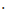 AİLE KATILIMIDEĞERLENDİRMEİtfaiyeciler hangi durumlarda göreve gider?İtfaiyeciyi aramak için hangi numarayı çevirmelisin?Büyüdüğünde itfaiyeci olmak ister misin?“SEK SEK”Etkinlik Türü: Oyun Etkinliği (Büyük Grup Etkinliği)Yaş Grubu   :  			                                              					KAZANIMLAR VE GÖSTERGELERİBİLİŞSEL ALANKazanım 4: Nesneleri sayar.
(Göstergeleri: İleriye/geriye doğru birer birer ritmik sayar.)
Kazanım 5: Nesne ya da varlıkları gözlemler.
(Göstergeleri:Nesne/varlığın şeklini söyler.)
MOTOR GELİŞİM
Kazanım 1: Yer değiştirme hareketleri yapar.
(Göstergeleri: Belli bir yüksekliğe zıplar.)MATERYALLERTebeşir, taşSÖZCÜKLERSek sekKAVRAMLARÖĞRENME SÜRECİYere “Sek Sek” oyununun çizgileri çizilerek etkinliğe başlanır. Çocuklara kaç kutucuk olduğu, kutucukların şekilleri hakkında konuşulduktan sonra oyunun taşla oynandığı ve kuralları anlatılır. Çocuklar sırayla taşlarını hedefe atmaya çalışarak zıplarlar. Oyun sonunda çocuklarla beraber bu oyunu nasıl değiştirebilecekleri konuşulur. Son olarak kendilerini sek sek oynarken hayal ederler ve resmini çizerler.Nokta nokta birleştirÇıksın ortaya çizgilerÇizgilere şekil verÜçgenler dairelerYazalım çizgilerle Rakamlar ve harfler, mısraları okunarak etkinlik sona erdirilir.UYARLAMAAİLE KATILIMIDEĞERLENDİRMEBu oyun nasıl oynanıyor, anlatır mısın?Bu oyunu kaç kişiyle oynayabilirsin?Bu oyunu sevdin mi?GÜNLÜK EĞİTİM AKIŞI Okul Adı  : …………...                                                                                                                                             Tarih      : 07.05.2018Yaş Grubu (Ay): ……………Öğretmen Adı: ……………GÜNE BAŞLAMA ZAMANIOYUN ZAMANIKAHVALTI, TEMİZLİKETKİNLİK ZAMANI“Dağcılar Ve Kayakçılar” İsimliTürkçe, sanat bütünleştirilmiş büyük grup etkinliği “Çizgi Çalışması” İsimliOyun, Sanat Bütünleştirilmiş Büyük Grup EtkinliğiGÜNÜ DEĞERLENDİRME ZAMANIEVE GİDİŞ GENEL DEĞERLENDİRME Çocuk açısından:Program açısından:Öğretmen açısından:“DAĞCILAR VE KAYAKÇILAR”Etkinlik Türü: Türkçe, Sanat Etkinliği (Bütünleştirilmiş Büyük Grup Etkinliği)Yaş Grubu   :  KAZANIMLAR VE GÖSTERGELERİBİLİŞSEL GELİŞİM Kazanım 5: Nesne ya da varlıkları gözlemler.
(Göstergeleri:Nesne/varlığın adını söyler. Nesne/varlığın büyüklüğünü söyler. Nesne/varlığın dokusunu söyler. )Kazanım 7: Nesne ya da varlıkları özelliklerine göre gruplar.
(Göstergeleri:Nesne/varlıkları dokusuna göre gruplar.)DİL GELİŞİMİKazanım 6: Sözcük dağarcığını geliştirir.
(Göstergeleri: Dinlediklerinde yeni olan sözcükleri fark eder ve sözcüklerin anlamlarını sorar.Sözcükleri hatırlar ve sözcüklerin anlamını söyler.Yeni öğrendiği sözcükleri anlamlarına uygun olarak kullanır.)ÖZBAKIM BECERİLERİKazanım 7: Kendini tehlikelerden ve kazalardan korur.
(Göstergeleri: Tehlikeli olan durumları söyler. Kendini tehlikelerden ve kazalardan korumak için yapılması gerekenleri söyler. Temel güvenlik kurallarını bilir.)MATERYALLERKaygan ve pütürlü yüzeyi olan çeşitli oyuncaklarSÖZCÜKLERKAVRAMLARDuyu: Pütürlü-KayganÖĞRENME SÜRECİÇocuklar yarım ay şeklinde oturur. O pitipiti karemela sepetiTerazi lastik jimnastikÖğretmenimiz otomatikDersimiz matematikTik tiktik             Tekerlemesi ile bir ebe seçilir. Ebenin gözleri bağlanır. Ebenin eline kaygan ve pütürlü yüzeyi olan çeşitli oyuncaklar verilerek oyuncakları tanıması istenir. İstekli olan çocuklarla oyun devam eder. Kışın bol bol kar yağar					Dağlara tırmanmak zevkliYokuşlarda buz tutar					Tutunmak için kayalar gerekli	Kızaklara bineriz					Biraz da dikkat gerekliHeyecanla kayarız					Pütürlü kayaları sever dağcı           Dörtlükleri okunarak kaygan yüzeylerde yapılan, kayak,paten,buz pateni gibi sporlardan bahsedilir. Dağcıların ise tırmanırken pütürlü yüzeylere ihtiyaç duyduğu çeşitli görsellerle anlatılır.Bu sporların tehlikeli yanları ve tehlike anında neler yapılması gerektiği hakkında sohbet edilir, görseller incelenir.Çocuklara hangi sporları yapmayı tercih edecekleri sorulur. İstedikleri spor dalına ait resimleri boyarlar.UYARLAMAAİLE KATILIMIDEĞERLENDİRMEEtkinlikte hangi sporları tanıdık?Hangi spor dalınıntehlikeli olduğunu düşünüyorsun?Hiç dağlara tırmandın mı?Paten yaptın mı?“ÇİZGİ ÇALIŞMASI”Etkinlik Türü: Oyun, Sanat Etkinliği (Bütünleştirilmiş Büyük Grup Etkinliği)Yaş Grubu   :  							KAZANIMLAR VE GÖSTERGELERİDİL GELİŞİMİKazanım 7: Dinledikleri/izlediklerinin anlamını kavrar.
(Göstergeleri: Sözel yönergeleri yerine getirir. Dinledikleri/izlediklerini açıklar. Dinledikleri/izledikleri hakkında yorum yapar.)
MOTOR GELİŞİMKazanım 1: Yer değiştirme hareketleri yapar.
(Göstergeleri: Isınma ve soğuma hareketlerini bir rehber eşliğinde yapar. Yönergeler doğrultusunda yürür. Yönergeler doğrultusunda koşar. Belli bir yükseklikten atlar. Belli bir yüksekliğe zıplar.)Kazanım 4: Küçük kas kullanımı gerektiren hareketleri yapar. 
(Göstergeleri: Kalemi doğru tutar. Kalem kontrolünü sağlar. Çizgileri istenilen nitelikte çizer.)MATERYALLERKraft kağıtlar, boya kalemleri, elektrik bandıSÖZCÜKLERKAVRAMLARÖĞRENME SÜRECİNokta nokta birleştirÇıksın ortaya çizgilerÇizgilere şekil verÜçgenler dairelerYazalım çizgilerle Rakamlar ve harfler, mısraları okunarak etkinliğe başlanır.Masalara kraft kağıtlar yayılır ve çocuklara gazlı boya kalemleri verilir. Çocuklar Kraft kağıdında önlerine gelen bölümlere dalgalı düz zigzag çizgiler çizerler. Kendi alanları bitince çizgilerinin devamını arkadaşları getirebilir. Çizgiler arasında kalan boşlukları pastel boyalarla boyarlar. Çalışmanın sonunda Kraft kağıt panoya asılarak ortaya çıkan bütün incelenir.Öğretmen “Bugün çizgilerle oynuyoruz”  diyerek sınıfın yerine elektrik bantları ile çizilmiş çizgileri gösterir. Çocuklar sıraya girer. Öğretmenin rehberliğinde ısınma hareketleri yapılır. Tek tek öğretmenin yönergelerini uygular:Düz çizgilerde iki ayakla zıplaZigzag çizgilerde tek ayakla zıplaDalgalı çizgilerde yan yan yürüYönergeler çocukların ilgisine göre çoğaltılabilir.UYARLAMAAİLE KATILIMIDEĞERLENDİRMEEtkinlikte neler yaptık?Düz çizgilerde nasıl zıpladık?Dalgalı çizgilerde nasıl yürüdük?GÜNLÜK EĞİTİM AKIŞI Okul Adı  : …………...                                                                                                                                             Tarih      : 08.05.2018Yaş Grubu (Ay): ……………Öğretmen Adı: ……………GÜNE BAŞLAMA ZAMANIOYUN ZAMANIKAHVALTI, TEMİZLİKETKİNLİK ZAMANI“Eksiliyor” İsimliMatematik Bireysel Etkinlik “Trafik Kuralları” İsimliOyun, Türkçe Bütünleştirilmiş Büyük Grup EtkinliğiGÜNÜ DEĞERLENDİRME ZAMANIEVE GİDİŞ GENEL DEĞERLENDİRME Çocuk açısından:Program açısından:Öğretmen açısından:“EKSİLİYOR”Etkinlik Türü: Matematik Etkinliği (Bireysel Etkinlik)Yaş Grubu   :  		                                                					KAZANIMLAR VE GÖSTERGELERİBİLİŞSEL ALANKazanım 4: Nesneleri sayar.
(Göstergeleri: Saydığı nesnelerin kaç tane olduğunu söyler.)
Kazanım 16: Nesneleri kullanarak basit toplama ve çıkarma işlemlerini yapar.
(Göstergeleri: Nesne grubundan belirtilen sayı kadar nesneyi ayırır.)MATERYALLERTaş, ponponSÖZCÜKLERÇıkartmaKAVRAMLARSayı/Sayma: Çıkartma İşlemiÖĞRENME SÜRECİ           Öğretmen cebinden çıkardığı 5 taşı masaya koyar ve 5 taş oynamaya başlar. Çok sevdiği bu oyunu oynamaya başlar. Çok sevdiği bu oyunu oynarken “Taşlarından birisi düştü” diyerek 5 taştan birini ayırır. Çocuklar kalan taşları sayarlar. Bu yapılan işleme çıkartma ya da eksiltme denildiği söylenir. Ardından her çocuğa 5’er tane büyük ponpon verilir. Öğretmen aşağıdaki gibi yönergeler verir:5 elmanın ikisini yedim.4 taşımdan biri düştü.3 yumurtadan ikisi kırıldı.       Çocuklar ponponlarıyla işlemlerini yaparken öğretmen de panoda veya sınıf tahtasında yazılı haliyle işlemleri yaparlar.UYARLAMAAİLE KATILIMIDEĞERLENDİRMENeler yaptık?Çıkartma ne demek?Sen de bizim yapmamız için bir çıkartma işlemi söyler misin?“TRAFİK KURALLARI”Etkinlik Türü: Oyun, Türkçe Etkinliği (Bütünleştirilmiş Büyük Grup Etkinliği)Yaş Grubu   :  					KAZANIMLAR VE GÖSTERGELERİBİLİŞSEL ALANKazanım 1: Nesne/durum/olaya dikkatini verir.
(Göstergeleri: Dikkat edilmesi gereken nesne/durum/olaya odaklanır.)
Kazanım 13: Günlük yaşamda kullanılan sembolleri tanır.
(Göstergeleri: Verilen açıklamaya uygun sembolü gösterir. Gösterilen sembolün anlamını söyler.)
Kazanım 17: Neden-sonuç ilişkisi kurar.
(Göstergeleri: Bir olayın olası nedenlerini söyler. Bir olayın olası sonuçlarını söyler.)SOSYAL DUYGUSAL GELİŞİMKazanım 16: Toplumsal yaşamda bireylerin farklı rol ve görevleri olduğunu açıklar.
(Göstergeleri: Toplumda farklı rol ve görevlere sahip kişiler olduğunu söyler.)MATERYALLERKarton kutu, boya kalemleri, gazete, kurdele ya da ipSÖZCÜKLERTrafik polisi, trafik kurallarıKAVRAMLARÖĞRENME SÜRECİÖğretmen sınıfın duvarlarına trafik işaretlerinden asar. Çocuklar öğretmenin dağıttığı gazeteleri buruşturarak çember yaparlar. Oluşturulan çemberler bir ip ya da kurdeleyle sarılır. Bu çocuklar için direksiyon olur. Direksiyonlarını alan çocuklar tek tek trafik işaretlerinin yanlarına gelirler ve çocuklara bilgi verilir. Ardından trafiği kimin düzenlediği, işaretler olmadığında şoförlerin neye göre hareket ettikleri sorularak trafik polisi tanıtılır. Din dan, din danÇekilin yoldanSeni gidi yaramaz Yolda oyun oynanmazSağdan yürüDosdoğruKırmızıda durYeşilde geçOnu seçme Beni seç Ebe oldum Durma kaç, tekerlemesi söylenir. tekerlemede geçen trafik ile ilgili kavramlar hakkında konuşulur.           Bir karton kutu açılarak bir adam çizilir ve kesilir. Çocuklarla beraber polis üniforması şeklinde boyanır. Oluşturulan polis de bir kenara koyulur. Elektrik bantları yol şeklinde yerlere yapıştırılır. Öğretmen trafik polisini hareket ettirir ve çocuklara yön verir. Oyun sonunda çocuklar araba boyamaları yaparlar.UYARLAMAAİLE KATILIMIDEĞERLENDİRMEHangi trafik kurallarını biliyorsun?Trafik kuralları ne işe yarar?Büyüdüğünde trafik polisi olmak ister misin?GÜNLÜK EĞİTİM AKIŞIOkul Adı  : …………...                                                                                                                                             Tarih      : 09.05.2018Yaş Grubu (Ay): ……………Öğretmen Adı: ……………GÜNE BAŞLAMA ZAMANIOYUN ZAMANIKAHVALTI, TEMİZLİKETKİNLİK ZAMANI“Deniz Taşıtları Ve Kaptan”İsimliSanat, Müzik Bütünleştirilmiş Büyük Grup Ve Bireysel Etkinlik “Araba-Gemi-Uçak”İsimliOyun, Sanat Bütünleştirilmiş Büyük Grup EtkinliğiGÜNÜ DEĞERLENDİRME ZAMANIEVE GİDİŞ GENEL DEĞERLENDİRME Çocuk açısından:Program açısından:Öğretmen açısından:“DENİZ TAŞITLARI ve KAPTAN”Etkinlik Türü: Sanat, Müzik Etkinliği (Bütünleştirilmiş Büyük Grup Ve Bireysel Etkinlik)Yaş Grubu   :  KAZANIMLAR VE GÖSTERGELERİMOTOR GELİŞİMKazanım 4: Küçük kas kullanımı gerektiren hareketleri yapar.
(Göstergeleri: Malzemeleri değişik şekillerde katlar. Değişik malzemeler kullanarak resim yapar. Nesneleri kopartır/yırtar. Nesneleri çeker/gerer.SOSYAL VE DUYGUSAL GELİŞİMKazanım 3: Kendini yaratıcı yollarla ifade eder.
Göstergeleri: Duygu, düşünce ve hayallerini özgün yollarla ifade eder. Nesneleri alışılmışın dışında kullanır. Özgün özellikler taşıyan ürünler oluşturur.)
MATERYALLERRenkli kağıtlar, yapıştırıcı boya, mavi çöp torbasıSÖZCÜKLERKAVRAMLARÖĞRENME SÜRECİAşağıdaki bilmeceler sorularak etkinliğe başlanır:Mavi tarla üzerinde beyaz güvercin yürür. (deniz ve gemi)Dumanı tüter isterse giderBalık değildir denizde yüzer ( gemi) bilmecelerden sonra aşağıdaki şiir okunur:	Kayık yola çıkıyor	Yalpalayarak gidiyor	Çocuk ona el sallıyor	“Güle güle git “ diyor.Öğretmen çocuklara kare şeklinde renkli kağıtlar dağıtır. Kağıt katlama tekniği ile kayıklar yapılır.  Büyük bir kraft kağıdının üzerine çöp poşeti yapıştırılarak bir deniz elde edilir. Çocuklar öğretmenin rehberliğinde bu denizin üzerine kayıklarını yüzüyormuş gibi yapıştırırlar.Etkinliğin ikinci bölümünde deniz taşıtları gemiler, yelkenliler, kanolar, sallar ile ilgili görseller incelenir. Deniz taşıtlarını kullanan kişilere kaptan dendiği ve gemilerde kaptanlar dışında tayfaların ve miçolarında çalıştıkları anlatılır.  Kalkın tayfalar yüksek dalgalar Gemi yalpalar kaptan çabalarGemimiz limanda başımız dumanda Çekeriz ipleri istemeyiz kumandaLali cumparalalli hahaha (2), şarkısı söylenir. UYARLAMAAİLE KATILIMIDEĞERLENDİRMEEtkinlikte neler yaptık?Gemiye yada kayığa binen var mı?Şarkıyı sevdin mi?“ARABA-GEMİ-UÇAK”Etkinlik Türü: Oyun, Sanat Etkinliği (Bütünleştirilmiş Büyük Grup Etkinliği)Yaş Grubu   :  KAZANIMLAR VE GÖSTERGELERİBİLİŞSEL GELİŞİMKazanım 3. Algıladıklarını hatırlar.
(Göstergeleri: Nesne/durum/olayı bir süre sonra yeniden söyler. Eksilen ya da eklenen nesneyi söyler. Hatırladıklarını yeni durumlarda kullanır.)Kazanım 5. Nesne ya da varlıkları gözlemler.
(Göstergeleri: Nesne/varlığın kullanım amaçlarını söyler.)
Kazanım 6. Nesne ya da varlıkları özelliklerine göre eşleştirir.
(Göstergeleri: Nesne/varlıkları birebir eşleştirir. Nesne/varlıkları kullanım amaçlarına göre ayırt eder, eşleştirir. Eş nesne/varlıkları gösterir.)MOTOR GELİŞİMKazanım 1. Yer değiştirme hareketleri yapar.
(Göstergeleri: Yönergeler doğrultusunda yürür.)Kazanım 5. Müzik ve ritim eşliğinde hareket eder.
(Göstergeleri: Basit dans adımlarını yapar.)MATERYALLERTaşıtlarla ilgili hafıza kartları, taşıt resimleri, boya kalemleriSÖZCÜKLERKAVRAMLARÖĞRENME SÜRECİTaşıtlarla ilgili hafıza kartları masaya ters olarak yerleştirilir. Çocuklar sıra ile açtıkları kartların eşlerini bulmaya çalışırlar. En çok eşi bulan çocuk oyunu kazanmış olur ve alkışlanır. Oyunun sonunda çocuklar birbirleri ile eşleştirilirler. Eş olan çocukların boynuna aynı türde taşıt resimleri asılır. Çocukla müzik çalarken dans ederken eşlerinden ayrılırlar. Müzik durduğunda herkes eşini bulmaya çalışır. Dans birkaç kez tekrarlanabilir. Çocuklar masalara geçerek istedikleri taşıtların resmini çizer ve boyarlar.Çocuklar üçerli gruplara ayrılırlar. her grup kendine bir taşıt adı seçer.ve bunu öğretmene söyler. sonra arka arkaya dizilir. birbirlerini bellerinden tutarlar. En öndeki çocuk sürücü arkadaki ise yolcular olur. Öğretmen taşıtlardan birinin adını söyler. O grup taşıtın sesini ve ilerleyişini taklit ederek hareket eder.Çufçuf diyerekDüdüğünü öttürerekBir tren geçiyorTren yolundan.Vupvup diyerekDüdüğünü öttürerekBir gemi geçiyorKöprünün altındanDütdüt diyerek Kornasını öttürerekBisiklete binerekBen de gideyim kenardan , mısraları ile etkinlik sona erdirilir.UYARLAMAAİLE KATILIMIDEĞERLENDİRMEEtkinlikte neler yaptık?Senin boynunda hangi taşıt vardı?Hangi taşıtlarla yolculuk yaptın?GÜNLÜK EĞİTİM AKIŞI Okul Adı  : …………...                                                                                                                                             Tarih      : 10.05.2018Yaş Grubu (Ay): ……………Öğretmen Adı: ……………GÜNE BAŞLAMA ZAMANIOYUN ZAMANIKAHVALTI, TEMİZLİKETKİNLİK ZAMANI“Engelliler” İsimliTürkçe Büyük Ve Küçük Grup Etkinliği “Hava Taşıtları” İsimliTürkçe, Sanat Bütünleştirilmiş Büyük Grup EtkinliğiGÜNÜ DEĞERLENDİRME ZAMANIEVE GİDİŞ GENEL DEĞERLENDİRME Çocuk açısından:Program açısından:Öğretmen açısından:“ENGELLİLER”Etkinlik Türü: Türkçe Etkinliği (Büyük Ve Küçük Grup Etkinliği)Yaş Grubu   :  		                                                    					KAZANIMLAR VE GÖSTERGELERİ
DİL GELİŞİMİ
Kazanım 8: Dinledikleri/izlediklerini çeşitli yollarla ifade eder.
(Göstergeleri: Dinledikleri/izlediklerini resim yoluyla sergiler.)SOSYAL DUYGUSAL GELİŞİMKazanım 6:Kendisinin ve başkalarının haklarını korur.
(Göstergeleri: Başkalarının hakları olduğunu söyler.)
Kazanım 8: Farklılıklara saygı gösterir.
(Göstergeleri: İnsanların farklı özellikleri olduğunu söyler.)
Kazanım 15: Kendine güvenir.
(Göstergeleri:  Grup önünde kendini ifade eder.)MATERYALLERBoya kalemleri, kağıt, kartonSÖZCÜKLERİşitme engelli, yürüme engelli, görme engelli, fiziksel engelliKAVRAMLARÖĞRENME SÜRECİ“Engelli olmak ne demek?” sorusu ile etkinlik başlatılır. Çocuklar bildikleri engelli türlerini anlatırlar. Çocuklar işitme engelli, görme engelli, yürüme engelli olarak 3 gruba ayrılırlar. Gruplar da kendi içlerinde engelle ilgili ve kullanılan materyallerle ilgili resimler yaparlar. Yapılan resimler paspartulanır ve bekletilir.             Son olarak tüm çocuklar engellilere yardımla ilgili resimler yaparlar. O resimler de paspartulandıktan sonra “Engel Olmayın” konulu sergi için hazırlanır. Diğer sınıflara davetiye dağıtılır. Öğretmen konuyla ilgili aldığı bilgisayar çıktılarını da paspartulanır ve tüm resimler sınıfta belli bir düzende asılır. Her grup kendi resimlerinin yanında durarak gelen misafirlere bilgi verilir.Tekerlekli sandalye engel değildir Okumaya yazmaya, şarkı söylemeyeGörmeyen gözler engel değildirArkadaşlarla oynamaya zıplamayaKitapları okumayaKalbinde sevgi varsaEngel olamaz hiçbir şeyHayatı dolu dolu yaşamaya.UYARLAMAAİLE KATILIMIDEĞERLENDİRMEBu etkinlikte neler yaptık?Sen hangi engel grubuyla ilgili resim yaptın?Bir engelli ile karşılaşırsan neler yapabilirsin?“HAVA TAŞITLARI”Etkinlik Türü: Türkçe, Sanat Etkinliği (Bütünleştirilmiş Büyük Grup Etkinliği)Yaş Grubu   :  			                                              					KAZANIMLAR VE GÖSTERGELERİBİLİŞSEL ALANKazanım 2:Nesne/durum/olayla ilgili tahminde bulunur.
(Göstergeleri: İpuçlarını birleştirerek tahminini söyler.)
Kazanım 5: Nesne ya da varlıkları gözlemler.
(Göstergeleri: Nesne/varlığın adını söyler. Nesne/varlığın büyüklüğünü söyler. Nesne/varlığın kullanım amaçlarını söyler.)
Kazanım 8: Nesne ya da varlıkların özelliklerini karşılaştırır.
(Göstergeleri: Nesne/varlıkların büyüklüğünü ayırt eder, karşılaştırır.)MOTOR GELİŞİM
Kazanım 4: Küçük kas kullanımı gerektiren hareketleri yapar. 
(Göstergeleri: Nesneleri yeni şekiller oluşturacak biçimde bir araya getirir. Malzemeleri keser. Malzemeleri yapıştırır.)MATERYALLERHavlu rulosu, kola şişesi, plastik çay kaşığı, mandal, parmak boyasıSÖZCÜKLERUçak, helikopter, sıcak hava balonuKAVRAMLARÖĞRENME SÜRECİÖğretmen uçak gibi kollarını açar ve sınıfta bir tur atar. Ardından aşağıdaki bilmeceleri çocuklara sorar:Kuş gibi uçar havadaKuş değildirYolcu taşır koltuklarda (Uçak)Balona benzerBalon değilSıcak hava üflerFırın değil (Sıcak hava balonu)Pervanesi pır pırGötürür seni her yere bir bir (Helikopter)Daha önceden herhangi bir hava taşıtına binen olup olmadığı sorulur. Binen varsa yaşadıklarını anlatması için desteklenir. Uçağa binmek için gerekli işlemler olan bilet almak, güvenlik noktalarından geçmek, bagajı teslim etmek gibi işlemler anlatılır. Çocuklarla küçük doğaçlamalar yapılabilir. Helikopterlerin kıs mesafe uçuşlarda ve daha az yolcu için uygun olduğu, kanadının olmadığı ama pervanesinin olduğu anlatılır. Aynı şekilde sıcak hava balonunun daha çok seyir amaçlı kullanıldığı, içlerindeki özel gaz sayesinde uçtuğu anlatılır.               Sonrasında çocuklar helikopter yapmak isteyenler ve uçak yapmak isteyenler olarak ayrılırlar. Helikopter yapmak isteyenlere havlu rulosu, kola şişesinin alt kısmı, plastik çay kaşığı, uçak yapmak isteyenlere ise 2 adet mandal ve parmak boyası verilir. Helikopter grubu ruloların üzerine şişe altını yapıştırarak gövdeyi oluştururlar, çay kaşıkları da çapraz şekilde pervane olarak gövdenin üzerine yapıştırılır. Tüm helikopter parmak boyası ile boyanır. Uçak grubu ise bir mandalı ayırıp, kanat olarak diğer mandalı açıp içine kıstırırlar ve istedikleri gibi boyarlar. Hazırlanan taşıtlar okulda sergilenir.UYARLAMAAİLE KATILIMIDEĞERLENDİRMEHava taşıtı ne demek?Bildiğin hava taşıtlarını sayar mısın?Bu hava taşıtlarından hangisine binmek isterdin? Neden?GÜNLÜK EĞİTİM AKIŞI Okul Adı  : …………...                                                                                                                                             Tarih      : 11.05.2018Yaş Grubu (Ay): ……………Öğretmen Adı: ……………GÜNE BAŞLAMA ZAMANIOYUN ZAMANIKAHVALTI, TEMİZLİKETKİNLİK ZAMANI“Sevgi Treni” İsimliOyun, Sanat Bütünleştirilmiş Büyük Grup Etkinliği “Fındıkları Ye Boncukları Çıkart “ İsimliMatematik Bireysel EtkinlikGÜNÜ DEĞERLENDİRME ZAMANIEVE GİDİŞ GENEL DEĞERLENDİRME Çocuk açısından:Program açısından:Öğretmen açısından:“SEVGİ TRENİ”Etkinlik Türü: Oyun, Sanat Etkinliği (Bütünleştirilmiş Büyük Grup Etkinliği)Yaş Grubu   :  							KAZANIMLAR VE GÖSTERGELERİBİLİŞSEL GELİŞİMKazanım 3. Algıladıklarını hatırlar.
(Göstergeleri: Nesne/durum/olayı bir süre sonra yeniden söyler. Eksilen ya da eklenen nesneyi söyler. Hatırladıklarını yeni durumlarda kullanır.)Kazanım 5. Nesne ya da varlıkları gözlemler.
(Göstergeleri: Nesne/varlığın kullanım amaçlarını söyler.)
Kazanım 6. Nesne ya da varlıkları özelliklerine göre eşleştirir.
(Göstergeleri: Nesne/varlıkları birebir eşleştirir. Nesne/varlıkları kullanım amaçlarına göre ayırt eder, eşleştirir. Eş nesne/varlıkları gösterir.)MOTOR GELİŞİMKazanım 1. Yer değiştirme hareketleri yapar.
(Göstergeleri: Yönergeler doğrultusunda yürür.)Kazanım 5. Müzik ve ritim eşliğinde hareket eder.
(Göstergeleri: Basit dans adımlarını yapar.)MATERYALLERKalp şekli çizilmiş kartonlar, yapıştırıcıSÖZCÜKLERKAVRAMLARÖĞRENME SÜRECİÇufçuf diye öttü tren Tekerlekler mekerleklerDöndü birden Hiç yolcusu yokmuş gibi Hızlandıkça hızlanıyorBip bap bip bap Şarkısıyla etkinliğe başlanır. Çocuklar tek sıra olurlar ve öğretmenin “çufçuf” demesiyle harekete geçerler. Bir sağa basalımBir sola basalımLokomatif yapalım ÇufçufçufTekerlemesinin yönergelerine uyarak hareket edilir.Oyunun sonunda masalara geçilerek her çocuğa 4-5 adet kalpten hazırlanmış vagonlar dağıtılır. Vagonların önüne yapıştırılmak üzere birer lokomotif verilir. Böylece her çocuk kendi sevgi trenini oluşturur. Raylı yollarda hareket eden araçlarla ilgili görseller incelenir.UYARLAMAAİLE KATILIMIDEĞERLENDİRMEEtkinlikte neler yaptık?Hiç trene bindin mi?Sevgi trenine kimleri bindireceksin?“FINDIKLARI YE BONCUKLARI ÇIKART “Etkinlik Türü: Matematik Etkinliği (Bireysel Etkinlik)Yaş Grubu   :  	KAZANIMLAR VE GÖSTERGELERİBİLİŞSEL GELİŞİMKazanım 4: Nesneleri sayar.
(Göstergeleri: İleriye/geriye doğru birer birer ritmik sayar. Belirtilen sayı kadar nesneyi gösterir. Saydığı nesnelerin kaç tane olduğunu söyler. Sıra bildiren sayıyı söyler. 10’a kadar olan sayılar içerisinde bir sayıdan önce gelen sayıyı söyler. 10’a kadar olan sayılar içerisinde bir sayıdan sonra gelen sayıyı söyler.)Kazanım 16: Nesneleri kullanarak basit toplama ve çıkarma işlemlerini yapar.
(Göstergeleri: Nesne grubuna belirtilen sayı kadar nesne ekler. Nesne grubundan belirtilen sayı kadar nesneyi ayırır.)MATERYALLERFındık, abaküsSÖZCÜKLERKAVRAMLARÖĞRENME SÜRECİÇocuklara onar tane fındık dağıtılır. Önce fındıkları saymaları istenir. Fındıkları sayma işi bitince tüm çocuklardan iki fındık yemeleri istenir. Çocuklar yedikten sonra fındıkları tekrar sayarlar. Fındıklar bitene kadar bu işlem devam edilir. Çıkartıyorum topluyorumİşte matematik yapıyorumOkula geliyorum Her şeyi öğreniyorum,Dörtlüğü okunduktan sonra  çocukların önüne büyük bir abaküs çekilir ve aşağıdaki çıkarma işlemleri çocukların isteğine göre çeşitlendirilerek yapılır:10-3= 7    9-4=5      8-4= 4      7-3= 4    4-2= 2     8-3=5       9-2=7Masalara geçilerek çıkarma işlemleri ile ilgili çalışma sayfaları dağıtılır. Çalışmalar sırasında öğretmen çocukların kalem tutmasını ve rakamları yazmalarını gözlemler. Yanlışlar düzeltilir.UYARLAMAAİLE KATILIMIDEĞERLENDİRMEÇıkarma işlemini yaparken zorlandın mı?Kağıt üzerinde çıkarma işlemi yapmak kolay mı?Fındıklarla çıkarma işlemini yaparken eğlendin mi?GÜNLÜK EĞİTİM AKIŞI Okul Adı  : …………...                                                                                                                                             Tarih      : 14.05.2018Yaş Grubu (Ay): ……………Öğretmen Adı: ……………GÜNE BAŞLAMA ZAMANIOYUN ZAMANIKAHVALTI, TEMİZLİKETKİNLİK ZAMANI“Anneme Hediye” İsimliSanat Bireysel Etkinlik “Annemle Beraber” İsimliTürkçe Büyük Grup EtkinliğiGÜNÜ DEĞERLENDİRME ZAMANIEVE GİDİŞ GENEL DEĞERLENDİRME Çocuk açısından:Program açısından:Öğretmen açısından:“ANNEME HEDİYE”Etkinlik Türü: Sanat Etkinliği (Bireysel Etkinlik)Yaş Grubu   :  							KAZANIM VE GÖSTERGELERİ
DİL GELİŞİMİ
Kazanım 5: Dili iletişim amacıyla kullanır.
(Göstergeleri: Duygu, düşünce ve hayallerini söyler.)MOTOR GELİŞİM
Kazanım 4: Küçük kas kullanımı gerektiren hareketleri yapar. 
(Göstergeleri: Kalemi doğru tutar.)SOSYAL DUYGUSAL GELİŞİMKazanım 2: Ailesiyle ilgili özellikleri tanıtır.
(Göstergeleri: Anne/babasının adını, soyadını, mesleğini vb. söyler. Anne/babasının saç rengi, boyu, göz rengi gibi fiziksel özelliklerini söyler.)
(Kazanım 3: Kendini yaratıcı yollarla ifade eder.
Göstergeleri: Nesneleri alışılmışın dışında kullanır.)MATERYALLERAlçı, toz boya, kalıp, ilaç kutusu, boyama kalemleri ve kağıtlarıSÖZCÜKLERAnne KAVRAMLARÖĞRENME SÜRECİ                Öğretmen kalp şeklinde hazırladığı kalıpları (Silikon kurabiye kalıbı olabilir) çocuklara dağıtır. Alçı büyük bir kapta, bir parça toz boya eklenerek sulandırılır. Macun kıvamına gelen alçı kalıplara konulur. Fırın imkanı varsa 50 derece fırında birkaç dakika bekletilerek kuruması hızlandırılır.             Kalıplar kururken çocuklarla annelerine olan sevgileri ve duyguları ile ilgili sohbet edilir. Çocuklar annelerini sevdiklerini nasıl gösterdiklerini ve annelerine evde nasıl yardım ettiklerini arkadaşlarıyla paylaşırlar. Sohbet sonunda “Koru Beni Anneciğim” şarkısı çocuklarla beraber birkaç kez tekrarlanır. Ardında çocuklar anneleri için bir resim yaparlar. Hazırladıkları bu hediyeleri koymak için ilaç kutuları süslenebilir. Kuruyan kalıplar kalıplarından çıkartılır ve öğretmenin yardımıyla arkasına silikonla mıknatıs yapıştırılır. Hediyeler paketlere koyulur, resimler rulo yapılır ve annelere verilmek üzere kaldırılır.UYARLAMAAİLE KATILIMIDEĞERLENDİRMEAnneni bize nasıl anlatırsın?İleride anne ya da baba olursan çocuklarının sana nasıl davranmasını isterdin?Annen için bir şeyler hazırlamak sana ne hissettirdi?“ANNEMLE BERABER”Etkinlik Türü: Türkçe Etkinliği (Büyük Grup Etkinliği)Yaş Grubu   :  								KAZANIMLAR VE GÖSTERGELERİ
DİL GELİŞİMİ
Kazanım 3: Söz dizimi kurallarına göre cümle kurar.
(Göstergeleri: Düz cümle kurar.)
Kazanım 5: Dili iletişim amacıyla kullanır.
(Göstergeleri: Duygu, düşünce ve hayallerini söyler.)MOTOR GELİŞİM
Kazanım 5: Müzik ve ritim eşliğinde hareket eder.
(Göstergeleri:Müzik ve ritim eşliğinde dans eder.)
SOSYAL DUYGUSAL GELİŞİMKazanım 10: Sorumluluklarını yerine getirir.
(Göstergeleri:Üstlendiği sorumluluğu yerine getirir.)MATERYALLERKavanoz fotokopisi, yapıştırıcı, kalpli zımba, simSÖZCÜKLERKAVRAMLARÖĞRENME SÜRECİSınıfa davet edilen anneler çocuklarıyla beraber otururlar. Annesi gelemeyen çocuklar sevdikleri arkadaşlarıyla yan yana otururlar. Çocuklar anneleriyle beraber bir etkinlik yapmak üzere hazırlanırlar. Öğretmen her anne çocuğa bir kavanoz fotokopisi dağıtır. Annesiyle kavanoz resminin içene kalp yapıştırırlar ve kavanozun etrafı simlerle süslenir.               Ardından çocuklar anneleri için hazırladıkları şarkıları söylerler. Çocuklar anneleri için hazırladıkları hediyeleri de verirler. Hediyeler verilirken çocukların duygularını Türkçe’ye uygun bir dille anlatmaları için rehberlik edilir. Son olarak açılan eğlenceli müziklerle dans edilir.UYARLAMAAİLE KATILIMIDEĞERLENDİRMEBu etkinlikte en çok ne yapmaktan hoşlandın?Ailenle birlikte bir şeyler yapmak sana ne hissettirdi?Bir daha böyle bir etkinlik yapsak farklı neler ekleyebilirdik?GÜNLÜK EĞİTİM AKIŞI Okul Adı  : …………...                                                                                                                                            Tarih      : 15.05.2018Yaş Grubu (Ay): ……………Öğretmen Adı: ……………GÜNE BAŞLAMA ZAMANIOYUN ZAMANIKAHVALTI, TEMİZLİKETKİNLİK ZAMANI“Kurbağa İle Boğa” İsimliTürkçe, Sanat Bütünleştirilmiş Bireysel Ve Büyük Grup Etkinliği “Yardımcı Olur Musun?” İsimliTürkçe, Sanat Bütünleştirilmiş Büyük Grup EtkinliğiGÜNÜ DEĞERLENDİRME ZAMANIEVE GİDİŞ GENEL DEĞERLENDİRME Çocuk açısından:Program açısından:Öğretmen açısından:“KURBAĞA İLE BOĞA”Etkinlik Türü: Türkçe, Sanat Etkinliği (Bütünleştirilmiş Bireysel Ve Büyük Grup Etkinliği)Yaş Grubu   :  	KAZANIMLAR VE GÖSTERGELERİBİLİŞSEL GELİŞİMKazanım 17: Neden-sonuç ilişkisi kurar. 
(Göstergeleri: Bir olayın olası nedenlerini söyler. Bir olayın olası sonuçlarını söyler.)
DİL GELİŞİMİKazanım 2: Sesini uygun kullanır. 
(Göstergeleri: Konuşurken/şarkı söylerken nefesini doğru kullanır. Konuşurken/şarkı söylerken sesinin tonunu ayarlar. Konuşurken/şarkı söylerken sesinin hızını ayarlar. Konuşurken/şarkı söylerken sesinin şiddetini ayarlar.)
Kazanım 3: Söz dizimi kurallarına göre cümle kurar.
(Göstergeleri: Düz cümle kurar. Olumsuz cümle kurar. Soru cümlesi kurar. Bileşik cümle kurar. Cümlelerinde öğeleri doğru kullanır.)
MATERYALLERKurbağa ve boğa hikayesi, şarkısı maske yapmak için uygun resimlerSÖZCÜKLERKAVRAMLARÖĞRENME SÜRECİBir sazlıkta kurbağa kurbağaGördü koca bir boğa bir boğaBoğa gibi olmayı istedi Şişti şişti şişti patladı gümledi, şarkısı söylenir. Masalara geçilerek boğa ve kurbağa maskeleri boyanır kesilerek lastikleri bağlanır. Maskelerini takan çocuklara kurbağa, boğa, koca, sazlıkta kelimelerinin hangi sesle bittiği sorulur. A sesi ile başlayan ve biten kelimeler bulunduktan sonra Kurbağa ile Boğanın hikayesi okunur.UYARLAMAAİLE KATILIMIDEĞERLENDİRMEŞarkıda geçen hayvanların adı neydi?A sesi ile başlayan bir hayvan adı biliyor musun?A sesi ile biten bir hayvan adı var mı?“YARDIMCI OLUR MUSUN?”Etkinlik Türü: Türkçe, Sanat Etkinliği (Bütünleştirilmiş Büyük Grup Etkinliği)Yaş Grubu   :  	KAZANIMLAR VE GÖSTERGELERİSOSYAL VE DUYGUSAL GELİŞİMKazanım 4: Bir olay ya da durumla ilgili olarak başkalarının duygularını açıklar.
(Göstergeleri: Başkalarının duygularını söyler. Başkalarının duygularının nedenlerini söyler. Başkalarının duygularının sonuçlarını söyler.)
Kazanım 5: Bir olay ya da durumla ilgili olumsuz duygularını uygun yollarla gösterir.
(Göstergeleri: Olumsuz duygularını olumlu sözel ifadeler kullanarak açıklar. Olumsuz duygularını olumlu davranışlarla gösterir.)
Kazanım 6:Kendisinin ve başkalarının haklarını korur.
(Göstergeleri: Haklarını söyler. Başkalarının hakları olduğunu söyler. Haksızlığa uğradığında neler yapabileceğini söyler. Başkalarına haksızlık yapıldığında tepki verir. )
Kazanım 7: Bir işi ya da görevi başarmak için kendini güdüler.
(Göstergeleri: Yetişkin yönlendirmesi olmadan bir işe başlar. Başladığı işi zamanında bitirmek için çaba gösterir.)
MATERYALLERÇeşitli boyama sayfaları, artık kumaş, boya kalemleri, yapıştırıcıSÖZCÜKLERKAVRAMLARÖĞRENME SÜRECİÖğretmen çocuklara “Yardım ister misin? cümlesini ne zaman kullanırsınız?” diye sorar. Çocuklara sohbet sırasında rehberlik yapılır.Yaşlı bir teyzeyi poşetlerini taşırken gördüğümüzde n demeliyiz?Annemiz sofrayı hazırlarken ne demeliyiz?Öğretmenimiz faaliyet için gerekli malzemeleri dağıtırken ne demeliyiz?Arkadaşın koşarken düşerse ne demeliyiz?Soruları ile çocuklara yön verir. Yaşlı bir teyze veya dede sınıfa davet edilir. Misafire hangi konularda zorlandıkları (yaşlıların gözlerinin daha az görmeye başladığı, hızlı hareket edemedikleri,  dişleri olmadığı için yemekleri yavaş yiyebildikleri vb.) sorulur. Cevapları dinlenir. Onlardan bildikleri eski masallar varsa anlatmaları istenir. Masalları dinlendikten sonra misafir uğurlanır ve çocuklara “sizin yardıma ihtiyacınızın olduğu durumlar oluyor mu?” diye sorulur.   Sek sek oynarken, ağır bir paket taşırken, koşarken gibi örnekler verilerek cevapları dinlenir. 	Yere düşen bir çocuk, ağır poşetleri taşıyan bir yaşlı, sofrayı toplayan bir anne vb. resimlerin fotokopileri çekilerek boyama ve artık kumaş parçaları ile tamamlama çalışmaları yapılarak panoya asılır.UYARLAMAAİLE KATILIMIDEĞERLENDİRMEEtkinlikte neler yaptık?Yardım etmek nasıl bir duygu?Sana yardım edildiğinde neler hissedersin?Yardıma ihtiyacın olduğunda sana kimse yardım etmez ise ne hissedersin?GÜNLÜK EĞİTİM AKIŞI Okul Adı  : …………...                                                                                                                                             Tarih      : 16.05.2018Yaş Grubu (Ay): ……………Öğretmen Adı: ……………GÜNE BAŞLAMA ZAMANIOYUN ZAMANIKAHVALTI, TEMİZLİKETKİNLİK ZAMANI“Heykeltraş” İsimliTürkçe Büyük Grup Ve Bireysel Etkinlik “Eski Minder” İsimliOyun Büyük Grup EtkinliğiGÜNÜ DEĞERLENDİRME ZAMANIEVE GİDİŞ GENEL DEĞERLENDİRME Çocuk açısından:Program açısından:Öğretmen açısından:“HEYKELTRAŞ”Etkinlik Türü: Türkçe Etkinliği (Büyük Grup Ve Bireysel Etkinlik)Yaş Grubu   :  	                                                       							KAZANIMLAR VE GÖSTERGELERİBİLİŞSEL ALANKazanım 3: Algıladıklarını hatırlar.
(Göstergeleri: Nesne/durum/olayı bir süre sonra yeniden söyler. Hatırladıklarını yeni durumlarda kullanır.)
Kazanım 5: Nesne ya da varlıkları gözlemler.
(Göstergeleri: Nesne/varlığın yapıldığı malzemeyi söyler.)
DİL GELİŞİMİ
Kazanım 6: Sözcük dağarcığını geliştirir.
(Göstergeleri: Yeni öğrendiği sözcükleri anlamlarına uygun olarak kullanır. Zıt anlamlı sözcükleri kullanır.)
Kazanım 8: Dinledikleri/izlediklerini çeşitli yollarla ifade eder.
(Göstergeleri: Dinledikleri/izledikleri ile ilgili sorulara cevap verir.)
SOSYAL DUYGUSAL GELİŞİMKazanım 16: Toplumsal yaşamda bireylerin farklı rol ve görevleri olduğunu açıklar.
(Göstergeleri: Toplumda farklı rol ve görevlere sahip kişiler olduğunu söyler.)MATERYALLERHeykel görselleri, oyun hamuruSÖZCÜKLERHeykel, heykeltıraşKAVRAMLARZıt: Canlı-CansızÖĞRENME SÜRECİÖğretmen sınıf panosuna birkaç heykel resmi asar. Heykellerin kimi mermerden, kimi ağaçtan, kimi de buzdan yapılmıştır. Çocuklarla bunların ne olduğu, hangi malzemeden yapıldığı konuşulur. Daha sonra öğretmen heykellerin yapıldığı malzemeleri, heykeltıraşlar ve kullandıkları malzemeler hakkında bilgi verir. Çocuklara önceki etkinliklerden canlı-cansız kavramını hatırlatma olarak; canlı olup olmadığı ve neden cansız oldukları sorulur. Ardından çocuklara hamur ve küçük kaşık, şekilgeç gibi malzemeler verilir. Çocuklar kendi heykellerini oluşturmaya çalışırlar. Heykeli biten çocuk heykelini ve hangi malzemelerle yaptığını arkadaşlarına anlatır. Daha sonra çocuklar ikili gruplara ayrılırlar, bir kişi heykeltıraş, diğeri hamur olur ve arkadaşlarına şekil vermeye çalışırlar. Sonra roller değiştirilerek oyun tekrar oynanır.UYARLAMAAİLE KATILIMIDEĞERLENDİRMEBu etkinlikte neler öğrendin?Hamur olmak mı, heykeltıraş olmak mı daha eğlenceliydi?Büyüdüğünde heykeltıraş olmak ister misin? Neden?“ESKİ MİNDER”Etkinlik Türü: Oyun Etkinliği (Büyük Grup Etkinliği)Yaş Grubu   :  	                                                        							KAZANIMLAR VE GÖSTERGELERİ
DİL GELİŞİMİ
(Göstergeleri: Konuşurken/şarkı söylerken sesinin tonunu ayarlar. Konuşurken/şarkı söylerken sesinin hızını ayarlar.)
Kazanım 7: Dinledikleri/izlediklerinin anlamını kavrar.
(Göstergeleri: Sözel yönergeleri yerine getirir.)MOTOR GELİŞİM
Kazanım 1: Yer değiştirme hareketleri yapar.
(Göstergeleri: Yönergeler doğrultusunda yürür.)
Kazanım 5: Müzik ve ritim eşliğinde hareket eder.
(Göstergeleri: Müzik ve ritim eşliğinde çeşitli hareketleri ardı ardına yapar.)MATERYALLERSÖZCÜKLERKAVRAMLARÖĞRENME SÜRECİÖncelikle çocuklarla aşağıdaki şarkı söylenir. Şarkının hızı ve ses tonu oyun için ayarlanmaya çalışılır. Eski minderYüzünü gösterGösteremezsen bir poz verGüzellik mi, çirkinlik mi?Havuz başında heykellik mi?Şarkının oyun için uygun hale gelene kadar birkaç kez tekrarlanır. Ardından bir çocuk sayışmaca yoluyla ebe olur ve çember olmuş çocukların ortasına geçer. Çocuklar ebenin etrafında dönerek bu şarkıyı söylerler. Şarkının sonunda ebe bir hal seçer ve diğer çocuklar duruma uygun en iyi pozlarını vererek dururlar. Ebe söylediğini ve en uygun yaptığını düşündüğü çocuğu seçer ve o çocuk ebe olur. Oyun çocukların ilgilerine göre tekrarlanır.UYARLAMAAİLE KATILIMIDEĞERLENDİRMEBu oyunu sevdin mi?Hangi pozu vermek eğlenceliydi?Bu oyunu başka nasıl oynayabilirdik?GÜNLÜK EĞİTİM AKIŞI Okul Adı  : …………...                                                                                                                                             Tarih      : 17.05.2018Yaş Grubu (Ay): ……………Öğretmen Adı: ……………GÜNE BAŞLAMA ZAMANIOYUN ZAMANIKAHVALTI, TEMİZLİKETKİNLİK ZAMANI“Sonda Bir I, İ Var” İsimliTürkçe Bireysel Etkinlik “Kampa Gidiyoruz” İsimliDrama Büyük Grup EtkinliğiGÜNÜ DEĞERLENDİRME ZAMANIEVE GİDİŞ GENEL DEĞERLENDİRME Çocuk açısından:Program açısından:Öğretmen açısından:“SONDA BİR I, İ VAR”Etkinlik Türü: Türkçe Etkinliği (Bireysel Etkinlik)Yaş Grubu   :  		                                                 					KAZANIMLAR VE GÖSTERGELERİ
DİL GELİŞİMİ
Kazanım 9: Sesbilgisi farkındalığı gösterir.
(Göstergeleri: Aynı sesle biten sözcükler üretir. Söylenen sözcükle uyaklı başka sözcük söyler.)MATERYALLERBoyama sayfaları, kurdeleSÖZCÜKLERI ve İ sesiKAVRAMLARÖĞRENME SÜRECİ“İnci Minci Kim BirinciÇarşıdan aldım pirinciBenim babam demirci            Hem de birinci ” tekerlemesi defalarca tekrarlanarak sondaki seslere dikkat çekilir. Daha önce seslerle ilgili çalışıldığı ancak daha çok hangi sesle başladığını çalışıyorduk, şimdi hangi sesle bittiğini bulmaya çalışacağız” denir ve tekerleme tekrarlanarak bitiş sesleri bulunmaya çalışılır.  I sesi ile ilgili tekerleme okunarak son sese dikkatleri çekilir.Alaylı bulaylıMaşrapası kalaylıKomşu kızı saraylı Anlatması kolaylıÇocuklarla sınıf gezilerek merkezlerdeki oyuncaklar bitiş seslerine göre incelenir. Çocuklar I ve İ sesi ile biten eşyalar bulmaya çalışırlar. Ardından daha önceki çalışmalarda olduğu gibi farklı boyamalar verilir. Boyanan resimler kesilerek bir kurdeleye asılarak şerit oluşturulur. Şerit seslerle ilgili köşede ya da panoda sergilenir.UYARLAMAAİLE KATILIMIDEĞERLENDİRMEBu etkinlikte hangi sesleri çalıştık?Çalıştığımız sesler kelimelerin neresindeydi?Bu etkinlikte zorlandın mı?“KAMPA GİDİYORUZ”Etkinlik Türü: Drama Etkinliği (Büyük Grup Etkinliği)Yaş Grubu   :  	        						KAZANIMLAR VE GÖSTERGELERİDİL GELİŞİMİ
Kazanım 5: Dili iletişim amacıyla kullanır.
(Göstergeleri: Sohbete katılır. Duygu, düşünce ve hayallerini söyler.)
Kazanım 6: Sözcük dağarcığını geliştirir.
(Göstergeleri: Yeni öğrendiği sözcükleri anlamlarına uygun olarak kullanır.)
Kazanım 7: Dinledikleri/izlediklerinin anlamını kavrar.
(Göstergeleri:Dinledikleri/izlediklerini açıklar.)MOTOR GELİŞİM
Kazanım 1: Yer değiştirme hareketleri yapar.
(Göstergeleri: Yönergeler doğrultusunda yürür.)
SOSYAL DUYGUSAL GELİŞİMKazanım 12: Değişik ortamlardaki kurallara uyar.
(Göstergeleri: Değişik ortamlardaki kuralların belirlenmesinde düşüncesini söyler.)MATERYALLERSiyah ve kahverengi krepon kağıdı, kahverengi karton, çarşaf ve bez parçalarıSÖZCÜKLERKamp KAVRAMLARÖĞRENME SÜRECİEtkinlik başlarken “Kamp ne demek, beraber bir orman kampına gitsek nereye gitmiş oluruz?” diye sorulur ve çocukların görüşleri alınır. Bunun için çadırlara ihtiyaç olduğu söylenir. Çocuklarla beraber masalar yan yana çekilerek çadırların iskeleti oluşturulur. Velilerin daha önceden gönderdiği çarşaf ve kumaşlar masaların üzerine serilerek çadır oluşturulur. Kamp alanlarının bol ağaçlık, ormanlık alanlar olduğu söylenerek çocuklarla karton ağaçlar yapılır. 2 ya da 3 boyutlu olmasına öğretmen karar verebilir. Duvarlara ve dolaplara bantla yapıştırılır. Isınmak ve yiyecek hazırlamak için bir ateşe ihtiyaç olduğu söylenir. Siyah ve kahverengi krepon kağıtları kömür olarak buruşturulur. Kahverengi kartonlar da odun olarak kullanılır. Sınıfın ortasına ateş olarak koyulur. Aşağıdaki şarkı çocuklarla beraber söylenerek kamp alanına yürüyüşe geçilir.Baltalar elimizde, uzun ip belimizdeBiz gideriz ormana hey ormana.Yaşlı kütük seçeriz, karşılıklı geçeriz,Testereyle biçeriz, hop biçeriz.Ağacın yanında dur, baltayı sağından vur.Birde sol taraftan vur kuvvetliKışın odun yanınca, alevler parlayınca,Şarkı söyler oynarız hey oynarız.Her çocuk bir çadır seçer ve yerleşir. Kamp ateşi etrafında toplanılır. Ve şarkı tekrarlanır. Kamp tatilinde nelere dikkat edilmesi gerektiği hakkında sohbet edilir.UYARLAMAAİLE KATILIMIDEĞERLENDİRMEKamp yapmak konusunda ne düşünüyorsun?Kamp tatili için neler gerekiyor?Bu etkinlikten keyif aldın mı?GÜNLÜK EĞİTİM AKIŞI Okul Adı  : …………...                                                                                                                                             Tarih      : 18.05.2018Yaş Grubu (Ay): ……………Öğretmen Adı: ……………GÜNE BAŞLAMA ZAMANIOYUN ZAMANIKAHVALTI, TEMİZLİKETKİNLİK ZAMANI“19 Mayıs Ve Atatürk” İsimliTürkçe, Sanat Bütünleştirilmiş Büyük Grup Etkinliği “Mor Çiçek”İsimliSanat, Oyun Bütünleştirilmiş Büyük Grup EtkinliğiGÜNÜ DEĞERLENDİRME ZAMANIEVE GİDİŞ GENEL DEĞERLENDİRME Çocuk açısından:Program açısından:Öğretmen açısından:“19 MAYIS VE ATATÜRK”Etkinlik Türü: Türkçe, Sanat Etkinliği (Bütünleştirilmiş Büyük Grup Etkinliği)Yaş Grubu   :  							KAZANIMLAR VE GÖSTERGELERİBİLİŞSEL GELİŞİMKazanım 21: Atatürk’ü tanır. 
(Göstergeleri: Atatürk'ün hayatıyla ilgili belli başlı olguları söyler. Atatürk’ün kişisel özelliklerini söyler.)
Kazanım 22: Atatürk'ün Türk toplumu için önemini açıklar.
(Göstergeleri: Atatürk’ün değerli bir insan olduğunu söyler. Atatürk'ün getirdiği yenilikleri söyler. Atatürk’ün getirdiği yeniliklerin önemini söyler.)SOSYAL VE DUYGUSAL GELİŞİMKazanım 10: Sorumluluklarını yerine getirir.
(Göstergeleri: Sorumluluk almaya istekli olduğunu gösterir. Üstlendiği sorumluluğu yerine getirir. Sorumluluklar yerine getirilmediğinde olası sonuçları söyler.)
Kazanım 11: Atatürk ile ilgili etkinliklerde sorumluluk alır. 
(Göstergeleri: Atatürk ile ilgili etkinliklere katılır. Atatürk ile ilgili duygu ve düşüncelerini farklı etkinliklerle ifade eder.)
MATERYALLERÇeşitli Atatürk resimleri, makas, yapıştırıcıSÖZCÜKLERKAVRAMLARÖĞRENME SÜRECİÖğretmen yarın çok önemli bir bayram kutlanacağını, kutlamalara gidecek olan var mı diye sorarak etkinliğe başlanır. 19 Mayıs Gençlik ve Spor Bayramının önemi ve Atatürk’ün İstanbul’dan Samsun’a yolculuğu ile ilgili bilgi verilir. Dağ başını duman almış Gümüş dere durmaz akarGüneş ufuktan şimdi doğarYürüyelim arkadaşlarLa la lal la lal laÇocuklar marş eşliğinde ellerinde bayraklarla resmi geçitöykünmesi yaparlar.Atatürk’ün yaptıkları ile ilgili resimler dergi ve gazetelerden kesilerek Milli Kurtuluş Albümü hazırlanır ve süslenerek evlere gönderilir.19 Mayıs Atatürk’ü Anma Gençlik ve Spor Bayramı, 23 Nisan Ulusal Egemenlik ve Çocuk Bayramı, 30 Ağustos Zafer Bayramı, 29 Ekim Cumhuriyet Bayramlarının milli bayramlar olduğu gurur, neşe ve sevinç kaynağı olduğu anlatılır. UYARLAMAAİLE KATILIMI19 Mayıs Törenlerine katılmaları ve bu törenlerde yapılanların anlam ve önemini çocukları ile paylaşmaları istenir.DEĞERLENDİRMEEtkinlikte kutlanan bayramını adı nedir?Çocuklara hediye edilen bayramın adı nedir?Atatürk sizi çok seviyordu siz onun hakkında neler düşünüyorsun?Atatürk ile etkinliklere katılmak zevkli mi? “MOR ÇİÇEK”Etkinlik Türü: Sanat, Oyun Etkinliği (Bütünleştirilmiş Büyük Grup Etkinliği)Yaş Grubu   :  							KAZANIMLAR VE GÖSTERGELERİBİLİŞSEL GELİŞİMKazanım 5: Nesne ya da varlıkları gözlemler.
(Göstergeleri:Nesne/varlığın adını söyler. Nesne/varlığın rengini söyler.Kazanım 10: Mekânda konumla ilgili yönergeleri uygular.
(Göstergeleri: Nesnenin mekândaki konumunu söyler.DİL GELİŞİMİKazanım 2: Sesini uygun kullanır. 
(Göstergeleri: Konuşurken/şarkı söylerken nefesini doğru kullanır. Konuşurken/şarkı söylerken sesinin tonunu ayarlar. Konuşurken/şarkı söylerken sesinin hızını ayarlar. Konuşurken/şarkı söylerken sesinin şiddetini ayarlar.)
MATERYALLERMor renkli kartonlara çizilmiş çiçekler, şeritler, makas ve yapıştırıcıSÖZCÜKLERKAVRAMLARÖĞRENME SÜRECİÖğretmen mor elişi kağıtlarından hazırladığı çiçekler kesilerek başlarına uygun şeritlere yapıştırılarak ilkbahar tacı oluşturulur. Çocuklar el ele tutuşarak halka olurlar. Seçilen ebe halkanın ortasında yerini alır. Şarkıyı söylerken hareketleri de öykünerek oyunu oynarlar.Bir çiçek yapalım (Ayşe’nin etrafında dönerek şarkı söylenir)Ayşe’ye takalım (Ayşe’nin etrafında dönerek şarkı söylenir)Ayşe’nin kolları mor çiçek olsun ( Ayşe kollarını açar kapar)Açıl çiçek açıl (Ayşe kollarını açar)Kapan çiçek kapan ( Ayşe kollarını kapar)Ekerler biçerler (Bu cümleden sonra halkadaki çocuklar poz verir)En güzelini seçerler. ( Ebe olan Ayşe en güzel poz vereni seçer.) İlkbaharda doğada meydana gelen değişiklikler hakkında sohbet edilir.UYARLAMAAİLE KATILIMIDEĞERLENDİRMEEtkinlikte neler yaptık?Tacındaki çiçekler ne renkti?Mor çiçek oyununu sevdin mi?GÜNLÜK EĞİTİM AKIŞI Okul Adı  : …………...                                                                                                                                             Tarih      : 21.05.2018Yaş Grubu (Ay): ……………Öğretmen Adı: ……………GÜNE BAŞLAMA ZAMANIOYUN ZAMANIKAHVALTI, TEMİZLİKETKİNLİK ZAMANI“Heykel Oldum” İsimliOyun, Sanat Bütünleştirilmiş Büyük Grup Etkinliği “Engelimle Mutluyum” İsimliTürkçe, Sanat Bütünleştirilmiş Büyük Grup EtkinliğiGÜNÜ DEĞERLENDİRME ZAMANIEVE GİDİŞ GENEL DEĞERLENDİRME Çocuk açısından:Program açısından:Öğretmen açısından:“HEYKEL OLDUM”Etkinlik Türü: Oyun, Sanat Etkinliği (Bütünleştirilmiş Büyük Grup Etkinliği)Yaş Grubu   :  							KAZANIMLAR VE GÖSTERGELERİDİL GELİŞİMİKazanım 8: Dinledikleri/izlediklerini çeşitli yollarla ifade eder.
(Göstergeleri: Dinledikleri/izledikleri ile ilgili sorular sorar. Dinledikleri/izledikleri ile ilgili sorulara cevap verir. Dinledikleri/izlediklerini başkalarına anlatır. Dinledikleri/izlediklerini resim yoluyla sergiler. Dinledikleri/izlediklerini müzik yoluyla sergiler. Dinledikleri/izlediklerini drama yoluyla sergiler.MOTOR GELİŞİMKazanım 5: Müzik ve ritim eşliğinde hareket eder.
(Göstergeleri: Bedenini kullanarak ritim çalışması yapar. Basit dans adımlarını yapar. Müzik ve ritim eşliğinde dans eder. Müzik ve ritim eşliğinde çeşitli hareketleri ardı ardına yapar.)SOSYAL VE DUYGUSAL GELİŞİMKazanım 9: Farklı kültürel özellikleri açıklar.
(Göstergeleri: Kendi ülkesinin kültürüne ait özellikleri söyler. Kendi ülkesinin kültürü ile diğer kültürlerin benzer ve farklı özelliklerini söyler. Farklı ülkelerin kendine özgü kültürel özellikleri olduğunu söyler.)Kazanım 12: Değişik ortamlardaki kurallara uyar.
(Göstergeleri: Değişik ortamlardaki kuralların belirlenmesinde düşüncesini söyler. Kuralların gerekli olduğunu söyler. İstekleri ile kurallar çeliştiğinde kurallara uygun davranır. Nezaket kurallarına uyar.)
Kazanım 13: Estetik değerleri korur.
(Göstergeleri: Çevresinde gördüğü güzel ve rahatsız edici durumları söyler. Çevresini farklı biçimlerde düzenler. Çevredeki güzelliklere değer verir. )
Kazanım 14: Sanat eserlerinin değerini fark eder.
(Göstergeleri: Sanat eserlerinde gördüklerini ve işittiklerini söyler. Sanat eserleri ile ilgili duygularını açıklar. Sanat eserlerinin korunmasına özen gösterir.)
MATERYALLERKilSÖZCÜKLERKAVRAMLARÖĞRENME SÜRECİEski minder yüzünü göster Göstermezsen bir poz verGüzellik mi çirkinlik mi?Havuz başında heykellik mi?            Oyunu oynanır. Oyunun sonunda çocuklara heykellerle ilgili görseller izletilir. Türkiye’nin müzeleri hakkında bilgi verilir. Müzelerde eski çağlarda yaşamış insanların kullandığı eşyaların paraların sergilendiği anlatılır. Bulunulan şehirde var olan bir müzeye gezi düzenlenir. Geziden geldikten sonra müzede görülenler hakkında sohbet edilir. Çocuklara kil dağıtılarak kendi istedikleri gibi şekil vermeleri istenir.Şekil verilen killerle kurumaları için bırakılır.UYARLAMAAİLE KATILIMIDEĞERLENDİRMEEtkinlikte nereye geziye gittik?Daha önce müzeye gittin mi?Kilinle ne yaptın?Kil çalışmasını sevdin mi?“ENGELİMLE MUTLUYUM”Etkinlik Türü: Türkçe, Sanat Etkinliği (Bütünleştirilmiş Büyük Grup Etkinliği)Yaş Grubu   :  							KAZANIMLAR VE GÖSTERGELERİBİLİŞSEL GELİŞİMKazanım 17: Neden-sonuç ilişkisi kurar.(Göstergeleri: Bir olayın olası nedenlerini söyler. Bir olayın olası sonuçlarını söyler.)
DİL GELİŞİMİ
Kazanım 1: Sesleri ayırt eder.(Göstergeleri: Sesin geldiği yönü söyler. Sesler arasındaki benzerlik ve farklılıkları söyler.Verilen sese benzer sesler çıkarır.)Kazanım 5: Dili iletişim amacıyla kullanır.(Göstergeleri: Duygu düşünce ve hayallerini söyler.)
Kazanım 6: Sözcük dağarcığını geliştirir.(Göstergeleri: Yeni öğrendiği sözcükleri anlamlarına uygun olarak kullanır. )MOTOR GELİŞİMKazanım 5: Müzik ve ritim eşliğinde hareket eder.(Göstergeleri:  Müzik ve ritim eşliğinde çeşitli hareketleri ardı ardına yapar.)SOSYAL DUYGUSAL GELİŞİM
Kazanım 4: Bir olay ya da durumla ilgili olarak başkalarının duygularını açıklar. (Göstergeleri: Başkalarının duygularını söyler. Başkalarının duygularının nedenlerini söyler. Başkalarının duygularının sonuçlarını söyler.)
Kazanım 5: Bir olay ya da durumla ilgili olumsuz duygularını uygun yollarla gösterir.(Göstergeleri: Olumsuz duygularını olumlu sözel ifadeler kullanarak açıklar. Olumsuz duygularını olumlu davranışlarla gösterir.)
MATERYALLEREngelli insan resimleri, dil çubuğu, boyama kalemleri, makas, yapıştırıcıSÖZCÜKLERKAVRAMLARÖĞRENME SÜRECİAtlar yavaş yavaş ormandan geliyor (Eller dizlere vurulur)Atlar hızlandı (Eller dizlere hızlı hızlı vurulur)Atlar taşlığa geldi (göğse vurulur)Atlar çimenliğe geldi (Eller iç içe sürülür)Atalar bataklığa geldi (Dil damağa vurularak lak lak sesi çıkartılır.Atlar patikadan atlıyor (Hop güm atlama hareketi yapılır)Parmak oyunu oynandıktan çocuklara engelli insanların yaşamına atların nasıl destek olduğu ile ilgili görseller incelenir. Çocuklara engelli insanlar nasıl davranılması gerektiği ile ilgili bilgiler verilir. Sınıfa davet edilen engelli bir yetişkinin hayatı ile ilgili anıları dinlenir. (Yaşamının zorlukları, yaşamı nasıl kolaylaşabilir,  Neler onları incitir?) 	Sınıftaki misafir gönderildikten sonra engelli insanlara ait (tekerlekli sandalyede oturan, bastonla yürüyen görme engelli vb.) resimleri boyanır ve çomak kukla yapılır.UYARLAMAAİLE KATILIMIDEĞERLENDİRMEEngelli insanlar hakkında ne düşünüyorsun?Atlar dışında engellilere yardımcı olan hayvanlar var mı?Etkinlikte neler yaptık?Bir gün gözlerin görmeseydi ne hissederdin?GÜNLÜK EĞİTİM AKIŞI Okul Adı  : …………...                                                                                                                                             Tarih      : 22.05.2018Yaş Grubu (Ay): ……………Öğretmen Adı: ……………GÜNE BAŞLAMA ZAMANIOYUN ZAMANIKAHVALTI, TEMİZLİKETKİNLİK ZAMANI“Kumbaram” İsimliTürkçe, Sanat Bütünleştirilmiş Büyük Grup Etkinliği “İp Baskısı” İsimliSanat Bireysel EtkinlikGÜNÜ DEĞERLENDİRME ZAMANIEVE GİDİŞ GENEL DEĞERLENDİRME Çocuk açısından:Program açısından:Öğretmen açısından:“KUMBARAM”Etkinlik Türü: Türkçe, Sanat Etkinliği (Bütünleştirilmiş Büyük Grup Etkinliği)Yaş Grubu   :  							KAZANIMLAR VE GÖSTERGELERİBİLİŞSEL ALANKazanım 5: Nesne ya da varlıkları gözlemler.
(Göstergeleri: Nesne/varlığın adını söyler. Nesne/varlığın rengini söyler. Nesne/varlığın uzunluğunu söyler. Nesne/varlığın miktarını söyler.)
Kazanım 8: Nesne ya da varlıkların özelliklerini karşılaştırır.
(Göstergeleri: Nesne/varlıkların uzunluğunu ayırt eder, karşılaştırır.  Nesne/varlıkların miktarını ayırt eder, karşılaştırır.)
Kazanım 13: Günlük yaşamda kullanılan sembolleri tanır.
(Göstergeleri: Verilen açıklamaya uygun sembolü gösterir. Gösterilen sembolün anlamını söyler.)MATERYALLERÇeşitli paralar, para boyamaları, boyama kalemleri, tuvalet kağıdı rulosu, elişi kağıdı, yapıştırıcı, makasSÖZCÜKLERKumbara, tasarruf, para biriktirmekKAVRAMLARÖĞRENME SÜRECİÇocukların incelemeleri için masalara kağıt ve bozuk para konularak etkinliğe başlanır. Paraların üzerinde hangi sayıların olduğu, hangi resimlerin olduğu, boyutları ve incelikleri çocuklarla beraber incelenir. Ardından öğretmen tek tek bu paraları tanıtır. Para şeklinde hazırlanmış boyamalar dağıtılarak çocukların boyamaları sağlanır. Boyanan resimler kesilir. Çocuklarla satılan her ürünün bir para değeri olduğu, kimi ürünün pahalı, kimi ürünün ucuz olduğu anlatılır. Aşağıdaki şiir çocuklarla birlikte birkaç tekrarlanır.Bir bir yutar paramıİçinde saklar tüm varımıİstediğimde verirBirikmiş param elime gelir.Temsili olarak oyuncaklara bir fiyat belirlenir, çocuklar ellerindeki boyama paraları ile oyuncak satın alırlar. Paranın yetmediği oyuncaklar için neler yapılabileceği sorulur. Para biriktirmenin önemi ve kumbaranın bu süreçteki değeri çocuklarla birlikte konuşulur. Bir tuvalet kağıdı rulosu uçlarından katlanır ve renkli kağıtlarla kaplanır. Ortaya para atmak için delik açılır ve çocuklarla birlikte para biriktirmek için eve gönderilir.UYARLAMAAİLE KATILIMIDEĞERLENDİRMEBu etkinlikte neler öğrendik?Kumbara ne işe yarıyor?Senin kumbaran var mı?“İP BASKISI”Etkinlik Türü: Sanat Etkinliği (Bireysel Etkinlik)Yaş Grubu   :  			                                     					KAZANIMLAR VE GÖSTERGELERİDİL GELİŞİMİ
Kazanım 5: Dili iletişim amacıyla kullanır.
(Göstergeleri:Duygu, düşünce ve hayallerini söyler.)MOTOR GELİŞİM
Kazanım 4: Küçük kas kullanımı gerektiren hareketleri yapar. 
(Göstergeleri: Değişik malzemeler kullanarak resim yapar.)SOSYAL DUYGUSAL GELİŞİM(Kazanım 3: Kendini yaratıcı yollarla ifade eder.
Göstergeleri: Özgün özellikler taşıyan ürünler oluşturur.)MATERYALLERSuluboya, ip ve boş kağıtlarSÖZCÜKLERİp, baskıKAVRAMLARÖĞRENME SÜRECİ Her çocuğa uzunca bir ip verilir. Çocuklar ipleriyle değişik şekiller oluşturmaya çalışırlar. Çocuklarla iple başka neler yapılabileceği konuşulur ve ip baskısı tanıtılır. Çocuklara suluboya ve boş kağıtlar dağıtılır. Çocuklar kağıtlarını yarısından katlarlar ve boyanmış iplerini araya koyarak şekiller çıkartmaya çalışırlar. Çıkan şekiller panoya asılarak çocuklarla neye benzediği ile ilgili tahminler yapılır.İple atlarız şipşipTopla oynarız hop hopÖğretmenim de çok hoşResimler yaptırır hoş hoş mısraları söylenerek hem oyun oynayabildiğimiz hem de resim yapabildiğimiz malzemeler belirlenir.UYARLAMAAİLE KATILIMIDEĞERLENDİRMESuluboya ile neler yapabiliriz?Başka ne baskıları yapılır?Bu etkinlikten keyif alsın mı?GÜNLÜK EĞİTİM AKIŞI Okul Adı  : …………...                                                                                                                                             Tarih      : 23.05.2018Yaş Grubu (Ay): ……………Öğretmen Adı: ……………GÜNE BAŞLAMA ZAMANIOYUN ZAMANIKAHVALTI, TEMİZLİKETKİNLİK ZAMANI“Sağ Eller Sol Eller” İsimliOyun, Sanat Bütünleştirilmiş Büyük Grup Etkinliği “Uykucu Horoz” İsimliOyun, Sanat, Türkçe Bütünleştirilmiş Büyük Grup EtkinliğiGÜNÜ DEĞERLENDİRME ZAMANIEVE GİDİŞ GENEL DEĞERLENDİRME Çocuk açısından:Program açısından:Öğretmen açısından:“SAĞ ELLER SOL ELLER”Etkinlik Türü: Oyun, Sanat Etkinliği (Bütünleştirilmiş Büyük Grup Etkinliği)Yaş Grubu   :  	KAZANIMLAR VE GÖSTERGELERİBİLİŞSEL GELİŞİMKazanım 10: Mekânda konumla ilgili yönergeleri uygular.
(Göstergeleri: Nesnenin mekândaki konumunu söyler.DİL GELİŞİMİKazanım 2: Sesini uygun kullanır.
(Göstergeleri: Konuşurken/şarkı söylerken nefesini doğru kullanır. Konuşurken/şarkı söylerken sesinin tonunu ayarlar. Konuşurken/şarkı söylerken sesinin hızını ayarlar. Konuşurken/şarkı söylerken sesinin şiddetini ayarlar.)
MOTOR GELİŞİMKazanım 5: Müzik ve ritim eşliğinde hareket eder.
(Göstergeleri: Bedenini kullanarak ritim çalışması yapar. Nesneleri kullanarak ritim çalışması yapar. Vurmalı çalgıları kullanarak ritim çalışması yapar. Basit dans adımlarını yapar. Müzik ve ritim eşliğinde dans eder. Müzik ve ritim eşliğinde çeşitli hareketleri ardı ardına yapar.)MATERYALLERBoş kağıtlar, kırmızı mavi boya kalemleri, makas, yapıştırıcıSÖZCÜKLERKAVRAMLARÖĞRENME SÜRECİTopuk burun (2) (sağ ve sol ayak sıra ile topuk ve burnuna basılacak şekilde hareket ettirilir)Sıçra sıçra sıçra dur ( 3 keresıçranı ve eller belde durulur.Sağ eller sol eller ( sırayla sağ ve sol eller havaya kaldırılır.)Şimdi dizler çift eller( iki elle dizlere vurulur)Sağ kollardan girelim  ( eşler sağ kollardan girerek dönerler)Sen de oyna arkadaşSol kollardan girelim ( eşler sol kollardan girerek dönerler)Sende oyna arkadaşSağ eller sol eller( sırayla sağ ve sol eller havaya kaldırılır.)Şimdi dizler çift eller ( iki elle dizlere vurulur)Oyunun sonunda her çocuğa sağında ve solunda kimler olduğu sorulur.Masalara geçilerek sağ ve sol elin izi boş kağıtlara çıkarılır. Sağ eller kırmızıya sol eller maviye boyanır. Kesilerek panoya asılır. UYARLAMAAİLE KATILIMIDEĞERLENDİRMEEtkinlikte neler yaptık?Topuk burun oyununu sevdin mi?Daha önce bu oyunu oynadın mı?Sağ elinin izini hangi renge boyadın?“UYKUCU HOROZ”Etkinlik Türü: Oyun, Sanat, Türkçe Etkinliği (Bütünleştirilmiş Büyük Grup Etkinliği)Yaş Grubu   :  			KAZANIMLAR VE GÖSTERGELERİBİLİŞSEL GELİŞİMKazanım 5: Nesne ya da varlıkları gözlemler.
(Göstergeleri:Nesne/varlığın adını söyler. Nesne/varlığın rengini söyler.)Kazanım 10: Mekânda konumla ilgili yönergeleri uygular.
(Göstergeleri: Nesnenin mekândaki konumunu söyler.)DİL GELİŞİMİKazanım 2: Sesini uygun kullanır. 
(Göstergeleri: Konuşurken/şarkı söylerken nefesini doğru kullanır. Konuşurken/şarkı söylerken sesinin tonunu ayarlar. Konuşurken/şarkı söylerken sesinin hızını ayarlar. Konuşurken/şarkı söylerken sesinin şiddetini ayarlar.)SOSYAL VE DUYGUSAL GELİŞİMKazanım 3: Kendini yaratıcı yollarla ifade eder.
(Göstergeleri: Duygu, düşünce ve hayallerini özgün yollarla ifade eder. Nesneleri alışılmışın dışında kullanır. Özgün özellikler taşıyan ürünler oluşturur.)
Kazanım 4: Bir olay ya da durumla ilgili olarak başkalarının duygularını açıklar.
(Göstergeleri: Başkalarının duygularını söyler. Başkalarının duygularının nedenlerini söyler. Başkalarının duygularının sonuçlarını söyler.)
Kazanım 5: Bir olay ya da durumla ilgili olumsuz duygularını uygun yollarla gösterir.
(Göstergeleri: Olumsuz duygularını olumlu sözel ifadeler kullanarak açıklar. Olumsuz duygularını olumlu davranışlarla gösterir.)MATERYALLERPlastik tabak, kırmızı kartonlara çizilmiş el, üçgen kağıt parçaları, makas ve yapıştırıcıSÖZCÜKLERKAVRAMLARÖĞRENME SÜRECİBiberler biberlerMerdivenden inerlerElimi kestim kan çıktıKarpuzu kestim bal çıktıKız senin başın kel çıktı Tekerlemesi ile bir ebe seçilir. Ebe dışındaki öğrenciler daire olup yere çömelerek otururlar. Gözlerini kapatarak uyur gibi yaparlar ve yumurta olduklarını düşünürler. Ebe oyuncuların etrafında gezerken tek tek başlarına dokunur. Başına dokunulan çocuk sessizce yerinden kalkar. Ebenin peşinden gelir. Son çocuk kalana kadar çocukların başına dokunmaya devam eder. Son kalan çocuğun etrafında halka olup, “Uykucu horoz kalk, uykucu horoz kalk” artık diye bağırırlar. Uykucu horoz yerinden kalkarak arkadaşlarını yakalamaya çalışırlar. Yakalanan çocuk ebe olur. Oyun tekrar başlar. Çocuklar sıkılana kadar oyun devam eder. Çocuklar sıkılınca öğretmen onları masalara davet eder.Plastik tabak, kırmızı kartonlara çizilmiş el(ibik olarak kullanılacak) , oynar göz ve gaga olarak kullanılacak üçgen kağıt parçalarından horoz oluşturulur. Horozlar bitince panoya asılır.Öğretmen çocuklara “Horoz ile İnci” isimli hikayeyi okur.Hikayenin sonunda “horoz ” şarkısı söyler.Horozumu kaçırdılar Damdan dama uçurdularSuyuna da pilav pişirdilerGah bili bili gah bili gahKüpeli horozumKar beyazımBir sabah kalktım Avluya baktımAradım taradım bağırdım çağırdımGah bili bili gah bili gahKüpeli horozumKanadı var kilim gibiİbiği var elim gibiAcısı var ölüm gibi Gah bili bili gah bili gahKüpeli horozumUYARLAMAAİLE KATILIMIDEĞERLENDİRMEEtkinlikte neler yaptık?Oyun hoşuna gitti mi?Hiç gerçek horoz gördün mü?Horozların yumurtadan mı çıkar?GÜNLÜK EĞİTİM AKIŞI Okul Adı  : …………...                                                                                                                                             Tarih      : 24.05.2018Yaş Grubu (Ay): ……………Öğretmen Adı: ……………GÜNE BAŞLAMA ZAMANIOYUN ZAMANIKAHVALTI, TEMİZLİKETKİNLİK ZAMANI“Bir Dönüşüm Hikayesi” İsimliTürkçe, Sanat Bütünleştirilmiş Büyük Grup Etkinliği “Kelebek Rondu” İsimliMüzik Büyük Grup EtkinliğiGÜNÜ DEĞERLENDİRME ZAMANIEVE GİDİŞ GENEL DEĞERLENDİRME Çocuk açısından:Program açısından:Öğretmen açısından:“BİR DÖNÜŞÜM HİKAYESİ”Etkinlik Türü: Türkçe, Sanat Etkinliği (Bütünleştirilmiş Büyük Grup Etkinliği)Yaş Grubu   :  							KAZANIMLAR VE GÖSTERGELERİBİLİŞSEL ALANKazanım 1: Nesne/durum/olaya dikkatini verir.
(Göstergeleri: Dikkat edilmesi gereken nesne/durum/olaya odaklanır.)
Kazanım 5: Nesne ya da varlıkları gözlemler.
(Göstergeleri: Nesne/varlığın adını söyler. Nesne/varlığın rengini söyler. Nesne/varlığın şeklini söyler.)
Kazanım 18: Zamanla ilgili kavramları açıklar.
(Göstergeleri: Olayları oluş zamanına göre sıralar.)DİL GELİŞİMİ
Kazanım 8: Dinledikleri/izlediklerini çeşitli yollarla ifade eder.
(Göstergeleri: Dinledikleri/izlediklerini resim yoluyla sergiler.)MATERYALLERKarton, ip, plastik tabak, pul, yapıştırıcıSÖZCÜKLERDönüşüm KAVRAMLARÖĞRENME SÜRECİÖğretmen bir tırtıl resmi ile etkinliği başlatır. Çocuklara “Size aç tırtılın öyküsünü anlatacağım” der ve “Küçük tırtıl çok acıkarak uyanır. Etrafta gördüğü tüm yaprakların tadına bakmaya çalışır. Karnı doyduğunda da epeyce büyümüş olur. Uykusu gelir ve uzun bir uykuya dalar hazırladığı yatağında. Uyandığında üzerinde çok farklı kıyafetler olduğunu görür. Uçabildiğini ve renkli kanatlarını görünce çok mutlu olur. Artık herkes onu kelebek diye çağırıyordur.”Hikaye sonunda çocuklarla bu dönüşümle ilgili sohbet edilir.Benim adım kelebektir
İşim gücüm eğlenmektir
Kanatlarım tülden ipek
Dolaşırım çiçek çiçek...​Kon kon kelebek 
Yaldızlı böcek 
Kon işte sana 
Yaz tez geçecek
Ömrün bitecek
Kon işte sana
Bir gonca çiçek
Bir gonca çiçek.          Çocuklar 3 gruba ayrılır. Her grup bir aşamayı çalışır. Bir grup dairelerle tırtıl yapar, bir grup iplerle uyku evlerini yapar, bir diğer grup da plastik tabakla kelebek evlerini yaparlar. Hazırlanan çalışmalar panoda sıralı bir şekilde sergilenir.UYARLAMAAİLE KATILIMIDEĞERLENDİRMEKelebeğin oluşumunu bize anlatır mısın?Kelebek gibi değişen başka hayvanlar var mıdır?Bu etkinlikten keyif aldın mı?“KELEBEK RONDU”Etkinlik Türü: Müzik Etkinliği (Büyük Grup Etkinliği)Yaş Grubu   :  					                      			KAZANIMLAR VE GÖSTERGELERİMOTOR GELİŞİM
Kazanım 5: Müzik ve ritim eşliğinde hareket eder.
(Göstergeleri: Bedenini kullanarak ritim çalışması yapar. Müzik ve ritim eşliğinde çeşitli hareketleri ardı ardına yapar.)MATERYALLERSÖZCÜKLERKAVRAMLARÖĞRENME SÜRECİBir küçücük kelebekUçtu geldi dönerekKondu bir papatyayaÇok mutluyum diyerekLay la lay la lalalalay la (2 kez)Papatya çok haindiBirdenbire silkindiKelebek düştü yereAh kanadım diyerekLay la lay la lalalalay la (2kez)Şarkı birkaç kere çocuklarla tekrarlanır. Ardından çocuklar ellerini kullanarak ritim tutmak için hareketler belirlerler. Alkış yapmak, ellerini masaya vurmak gibi. Belirlenen ritim hareketleriyle öğretmen rehberliğinde şarkı ritimlerle tekrar söylenir. Daha sonra şarkının sözlerine uygun çocuklarla hareketler belirlenir. Önce şarkı söylenmeden sadece hareketler belirlenir. Sonunda şarkı ve hareketler beraber yapılır. Birkaç kez tekrarlandıktan sonra diğer sınıflar izleyici olarak çağırılabilir.UYARLAMAAİLE KATILIMIDEĞERLENDİRMEŞarkıyı bir kez daha söyler misin?Hareketleri şarkıyla söylerken zorlandın mı?Bu etkinliği sevdin mi?GÜNLÜK EĞİTİM AKIŞI Okul Adı  : …………...                                                                                                                                             Tarih      : 25.05.2018Yaş Grubu (Ay): ……………Öğretmen Adı: ……………GÜNE BAŞLAMA ZAMANIOYUN ZAMANIKAHVALTI, TEMİZLİKETKİNLİK ZAMANI“Arkadaşımın Evine Gidiyoruz” İsimliAlan Gezisi, Türkçe Bütünleştirilmiş Büyük Grup Etkinliği “Gölge” İsimliOyun, Matematik Bütünleştirilmiş Büyük Grup EtkinliğiGÜNÜ DEĞERLENDİRME ZAMANIEVE GİDİŞ GENEL DEĞERLENDİRME Çocuk açısından:Program açısından:Öğretmen açısından:“ARKADAŞIMIN EVİNE GİDİYORUZ”Etkinlik Türü: Alan Gezisi, Türkçe Etkinliği (Bütünleştirilmiş Büyük Grup Etkinliği)Yaş Grubu   :  	KAZANIMLAR VE GÖSTERGELERİDİL GELİŞİMİKazanım 5: Dili iletişim amacıyla kullanır.
(Göstergeleri: Konuşma sırasında göz teması kurar.  Jest ve mimikleri anlar. Konuşurken jest ve mimiklerini kullanır. Konuşmayı başlatır.Konuşmayı sürdürür. Konuşmayı sonlandırır. Konuşmalarında nezaket sözcükleri kullanır. Sohbete katılır. Konuşmak için sırasını bekler. Duygu, düşünce ve hayallerini söyler.)
Kazanım 6: Sözcük dağarcığını geliştirir.
(Göstergeleri: Dinlediklerinde yeni olan sözcükleri fark eder ve sözcüklerin anlamlarını sorar.Sözcükleri hatırlar ve sözcüklerin anlamını söyler.Yeni öğrendiği sözcükleri anlamlarına uygun olarak kullanır.)SOSYAL VE DUYGUSAL GELİŞİMKazanım 4: Bir olay ya da durumla ilgili olarak başkalarının duygularını açıklar.
(Göstergeleri: Başkalarının duygularını söyler. Başkalarının duygularının nedenlerini söyler. Başkalarının duygularının sonuçlarını söyler.)
Kazanım 5: Bir olay ya da durumla ilgili olumsuz duygularını uygun yollarla gösterir.
(Göstergeleri: Olumsuz duygularını olumlu sözel ifadeler kullanarak açıklar. Olumsuz duygularını olumlu davranışlarla gösterir.)Kazanım 12: Değişik ortamlardaki kurallara uyar. 
(Göstergeleri: Değişik ortamlardaki kuralların belirlenmesinde düşüncesini söyler. Kuralların gerekli olduğunu söyler. İstekleri ile kurallar çeliştiğinde kurallara uygun davranır. Nezaket kurallarına uyar.)

MATERYALLEREv ve aile resimleri, boyama kalemleriSÖZCÜKLERKAVRAMLARÖĞRENME SÜRECİÇocuklar gruplara ayrılır. Her grupta anne baba ve çocuklar vardır. Birbirlerine ev ziyaretine giderler. Öğretmen dramatizasyonu çalışması sırasında çocukları gözlemler ve ev sahibi olan ailenin misafirlerini karşılarken “Hoş geldin” uğurlarken “Güle güle, yine bekleriz” gibi nezaket kelimelerini kullanmalarını hatırlatır. Misafir olan ailenin çocuklarının evi çok fazla karıştırmamaları, izin alarak oyuncaları ve eşyaları kullanmaları hakkında konuşulur. Dramatizasyonun sonunda Başparmağım isimli parmak oyunu oynanır.Başparmağım Başparmağım nerdesin?Burdayım  efendimNasılsın efendim?Teşekkür ederimParmak kaç Tüm parmaklar için tekrarlanarak oynanır.           Oyunun sonunda daha önceden planlandığı gibi çocuklardan birinin evine ev ziyaretine gidilir. Gidilen evde sınıfta konuştuğumuz kurallara dikkat edilerek arkadaşımızın evi gezilir ve ailesi ile tanışılır.Geziden dönüşte isteyen bir aile resmi, isteyen de evin bölümleri boyanır. UYARLAMAAİLE KATILIMIDEĞERLENDİRMEDaha önce bir misafirliğe gittiniz mi?Misafirlikte nasıl davranırız?Misafirliğe gittiğinde bir kaza olursa ne yapmalısın?“GÖLGE”Etkinlik Türü: Oyun, Matematik Etkinliği (Bütünleştirilmiş Büyük Grup Etkinliği)Yaş Grubu   :  	KAZANIMLAR VE GÖSTERGELERİBİLİŞSEL GELİŞİMKazanım 6: Nesne ya da varlıkları özelliklerine göre eşleştirir.
(Göstergeleri:Nesne/varlıkları gölgeleri ya da resimleriyle eşleştirir. Eş nesne/varlıkları gösterir.)
SOSYAL VE DUYGUSAL GELİŞİMKazanım 9: Farklı kültürel özellikleri açıklar.
(Göstergeleri: Kendi ülkesinin kültürüne ait özellikleri söyler. Kendi ülkesinin kültürü ile diğer kültürlerin benzer ve farklı özelliklerini söyler. Farklı ülkelerin kendine özgü kültürel özellikleri olduğunu söyler.)
MOTOR GELİŞİMKazanım 1: Yer değiştirme hareketleri yapar.
(Göstergeleri: Yönergeler doğrultusunda koşar. Belli bir yükseklikten atlar. Belli bir yüksekliğe zıplar.MATERYALLERKaragöz ve Hacivat kuklalarıSÖZCÜKLERKAVRAMLARÖĞRENME SÜRECİBir kardeşim var peşimden hiç ayrılmazkaçarsam kovalarkovalarsam kaçar bilmecesi sorularak çocukların  cevapları dinlenir. gölge konusu hakkında sohbet edilir.Çocuklarla bahçeye çıkılır. Yerdeki gölgelere dikkat çekilir. Kendi gölgeleri, ağaç, direk gibi bahçede bulunan varlıkların gölgeleri incelenir. Bir süre birbirlerinin gölgelerine basarak oyun oynarlar.Sınıfa girilince Hacivat ile Karagöz’den bahsedilir. Bir Karagöz Hacivatoyunlarından bir izlenir.Karagöz ve Hacivat’ın oyunu hakkında sohbet edildikten sonra dağıtılan fotokopilerdeki “gölgesini bul” yönergesi çalışılır.UYARLAMAAİLE KATILIMIVelilere “Pazartesi günkü etkinliğimiz için eski bir atlet göndermeniz rica olunur” notu gönderilir.DEĞERLENDİRMEIşık olmadan gölge olur mu?Etkinlikte gölge ile ilgili neler yaptık?Yaptıklarımızdan en çok hangisini sevdin?GÜNLÜK EĞİTİM AKIŞI Okul Adı  : …………...                                                                                                                                             Tarih      : 28.05.2018Yaş Grubu (Ay): ……………Öğretmen Adı: ……………GÜNE BAŞLAMA ZAMANIOYUN ZAMANIKAHVALTI, TEMİZLİKETKİNLİK ZAMANI“Bu İşte Bir U Ve Ü Var” İsimliTürkçe Bireysel Etkinlik “Yeni Tişörtler” İsimliSanat Bireysel EtkinlikGÜNÜ DEĞERLENDİRME ZAMANIEVE GİDİŞ GENEL DEĞERLENDİRME Çocuk açısından:Program açısından:Öğretmen açısından:“BU İŞTE BİR U VE Ü VAR”Etkinlik Türü: Türkçe Etkinliği (Bireysel Etkinlik)Yaş Grubu   :  							KAZANIMLAR VE GÖSTERGELERİDİL GELİŞİMİ
Kazanım 9: Sesbilgisi farkındalığı gösterir.
(Göstergeleri: Aynı sesle biten sözcükler üretir. Söylenen sözcükle uyaklı başka sözcük söyler.)MATERYALLERU-Ü sesi ile biten karışık boyamalar, boyama kalemleri, kurdeleSÖZCÜKLERKAVRAMLARÖĞRENME SÜRECİIsıtırsın ütüyüÜtülersin örtüyüDikkatli olYoksa bu işin sonu kötü             Şiiri son seslere vurgu yapılarak okunur. Şiir sonunda bu etkinliğin ne ile ilgili olduğu çocuklara sorulur ve U-Ü ile biten kelimeler örnekler verilerek çocuklara yeni kelimeler bulmaları için rehberlik edilir. Çocuklarla sınıf gezilerek U-Ü sesi ile biten nesneler bulunmaya çalışılır. Ardından her ses etkinliğinde olduğu gibi boyamalar dağıtılır. Çocuklar U-Ü sesi ile bitenleri bulup boyarlar ve keserler. Bir kurdeleye yapıştırılarak şeritler oluşturulur ve ses köşesine veya panoya asılır.Okul yoluÇocuk doluÇocuk aklı Oyun doluAğaçlar dutluMakarnalar sosluBizim çocuklarınKarnı tok mu? tekerlemesi ile u sesi ile biten kelimelere dikkat çekilir.UYARLAMAAİLE KATILIMIDEĞERLENDİRMEBu etkinlikte hangi sesleri çalıştık?Birkaç örnek verir misin?Sonda U-Ü sesi bulmak zor muydu?“YENİ TİŞÖRTLER”Etkinlik Türü: Sanat Etkinliği (Bireysel Etkinlik)Yaş Grubu   :  							KAZANIMLAR VE GÖSTERGELERİBİLİŞSEL ALANKazanım 5: Nesne ya da varlıkları gözlemler.
(Göstergeleri: Nesne/varlığın adını söyler. Nesne/varlığın rengini söyler.)SOSYAL DUYGUSAL GELİŞİM(Kazanım 3: Kendini yaratıcı yollarla ifade eder.
Göstergeleri:Nesneleri alışılmışın dışında kullanır.)MATERYALLEREski tişört/atlet, kumaş boyası, lastikSÖZCÜKLERBatik boyaKAVRAMLARÖĞRENME SÜRECİ                Çocuklar evlerinden getirdikleri eski atlet ya da tişörtleri çantalarından çıkartırlar. Bu tişört/atletleri kimin aldığı, sevip sevmedikleri sorulur. Bunlardan yepyeni tişört/atlet yapmak isteyip istemedikleri sorulur. Öğretmen kumaş boyalarını göstererek bu boyaların kumaşlar için özel olarak üretildiğini söyler. Sonrasında çocuklara paket lastiği dağıtılır. Öğretmen rehberliğinde lastikler tişörtlerin değişik yerlerine kıvrılarak takılır. Çocukların tişört/atletlerinde 3-4 lastikle tutturulmuş boğumlar vardır. Farklı kaplara farklı gıda boyaları sulandırılarak hazırlanır. Çocuklar tişörtlerinin/atletlerinin boğum yerlerini istedikleri renkteki boyalara koyarlar. Suları sıkılır ve kurumaya bırakılır. Birkaç saat sonra lastikler çıkartılarak yeni tişörtler incelenir ve isterlerse giydirilir.UYARLAMAAİLE KATILIMIDEĞERLENDİRMENeler yaptık anlatır mısın?Eski bir üründen yenisini oluşturmak nasıl bir his?Bu uygulamayı başka nelere uygulayabiliriz?GÜNLÜK EĞİTİM AKIŞI Okul Adı  : …………...                                                                                                                                             Tarih      : 29.05.2018Yaş Grubu (Ay): ……………Öğretmen Adı: ……………GÜNE BAŞLAMA ZAMANIOYUN ZAMANIKAHVALTI, TEMİZLİKETKİNLİK ZAMANI“Deniz Canlıları” İsimliSanat, Türkçe Bütünleştirilmiş Küçük Grup Etkinliği “Taş Boyama” İsimliSanat, Oyun Bütünleştirilmiş Bireysel Ve Büyük Grup EtkinliğiGÜNÜ DEĞERLENDİRME ZAMANIEVE GİDİŞ GENEL DEĞERLENDİRME Çocuk açısından:Program açısından:Öğretmen açısından:“DENİZ CANLILARI”Etkinlik Türü: Sanat, Türkçe Etkinliği (Bütünleştirilmiş Küçük Grup Etkinliği)Yaş Grubu   :  						KAZANIMLAR VE GÖSTERGELERİBİLİŞSEL GELİŞİMKazanım 5: Nesne ya da varlıkları gözlemler.
(Göstergeleri:Nesne/varlığın adını söyler. Nesne/varlığın rengini söyler.)Kazanım 10: Mekânda konumla ilgili yönergeleri uygular.
(Göstergeleri: Nesnenin mekândaki konumunu söyler.)DİL GELİŞİMİKazanım 2: Sesini uygun kullanır. 
(Göstergeleri: Konuşurken/şarkı söylerken nefesini doğru kullanır. Konuşurken/şarkı söylerken sesinin tonunu ayarlar. Konuşurken/şarkı söylerken sesinin hızını ayarlar. Konuşurken/şarkı söylerken sesinin şiddetini ayarlar.)SOSYAL VE DUYGUSAL GELİŞİMKazanım 3: Kendini yaratıcı yollarla ifade eder.
(Göstergeleri: Duygu, düşünce ve hayallerini özgün yollarla ifade eder. Nesneleri alışılmışın dışında kullanır. Özgün özellikler taşıyan ürünler oluşturur.)
MATERYALLERA3 kağıtları, balina resimleri, pet şişe kapaklarıSÖZCÜKLERKAVRAMLARÖĞRENME SÜRECİÖğrenciler beşer kişilik gruplara ayrılır. Gruplara A3 büyüklüğünde kağıtlara çizilmiş balina resimleri dağıtılır. Balinaların içi pet şişe kapakları ile doldurulur. Grup çalışmaları bittikten sonra denizlerde yaşayan canlı türleri hakkında sohbet edilir. Resimleri incelenir. Ben kocaman bir denizimÇeşitli canlılarım var benimBalıklar renk renk yüzerAhtapot ile vatos dans ederYunusları unutmayınSizi en çok onlar severMısraları okunarak etkinlik bitirilir.UYARLAMAAİLE KATILIMIDEĞERLENDİRMEDenize girdin mi?Yüzmeyi bilen var mı?Denizde yaşayan canlıların isimlerini söyler misin?“TAŞ BOYAMA”Etkinlik Türü: Sanat, Oyun Etkinliği (Bütünleştirilmiş Bireysel Ve Büyük Grup Etkinliği)Yaş Grubu   :  	KAZANIMLAR VE GÖSTERGELERİBİLİŞSEL GELİŞİMKazanım 5: Nesne ya da varlıkları gözlemler.
(Göstergeleri:Nesne/varlığın adını söyler. Nesne/varlığın rengini söyler.)Kazanım 7: Nesne ya da varlıkları özelliklerine göre gruplar.
(Göstergeleri: Nesne/varlıkları rengine göre gruplar. Nesne/varlıkları şekline göre gruplar. Nesne/varlıkları büyüklüğüne göre gruplar.)SOSYAL VE DUYGUSAL GELİŞİMKazanım 3: Kendini yaratıcı yollarla ifade eder.
(Göstergeleri: Duygu, düşünce ve hayallerini özgün yollarla ifade eder. Nesneleri alışılmışın dışında kullanır. Özgün özellikler taşıyan ürünler oluşturur.)
MATERYALLERDeğişik boyutta taşlar, boyama kalemleriSÖZCÜKLERKAVRAMLARÖĞRENME SÜRECİÇocuklar o gün sınıfa aileleri ile birlikte topladıkları taşları getirirler. Taşlarla resimler yapabilirler. Bir süre oynadıktan sonra çocuklara boya kalemleri verilir ve taşları boyamaları istenir. Taşlardan balık, kelebek, kaplumbağa vb. resimler yapabilirlerAnnem taşları sayarmış 5 tane ise 5 taş oynarmış9 tane ise 9 kiremit oynarmışSadece 1 tane ise Sek sek oynarmış. Mısralarında geçen 5 taş, 9 kiremit ve sek sek oyunları anlatılır. Eğer isteyen olursa bu oyunlar oynanır.UYARLAMAAİLE KATILIMIDEĞERLENDİRMEEtkinlikte neler yaptık?Taşları nereden topladınız?Taşlarla oynamak güzel miydi?Daha önce hiç oynamadığın oyunlar var mıydı?GÜNLÜK EĞİTİM AKIŞI Okul Adı  : …………...                                                                                                                                             Tarih      : 30.05.2018Yaş Grubu (Ay): ……………Öğretmen Adı: ……………GÜNE BAŞLAMA ZAMANIOYUN ZAMANIKAHVALTI, TEMİZLİKETKİNLİK ZAMANI“Küçük Kurbağa” İsimliOyun, Türkçe, Sanat Bütünleştirilmiş Büyük Grup Ve Bireysel Etkinlik “Yaz Geldi, Pazarlar Renklendi” İsimliAlan Gezisi, Sanat Bütünleştirilmiş Büyük Grup EtkinliğiGÜNÜ DEĞERLENDİRME ZAMANIEVE GİDİŞ GENEL DEĞERLENDİRME Çocuk açısından:Program açısından:Öğretmen açısından:“KÜÇÜK KURBAĞA”Etkinlik Türü: Oyun, Türkçe, Sanat Etkinliği (Bütünleştirilmiş Büyük Grup Ve Bireysel Etkinlik)Yaş Grubu   :  								KAZANIMLAR VE GÖSTERGELERİBİLİŞSEL ALANKazanım 1: Nesne/durum/olaya dikkatini verir.
(Göstergeleri: Dikkat edilmesi gereken nesne/durum/olaya odaklanır.)
Kazanım 3: Algıladıklarını hatırlar.
(Göstergeleri: Nesne/durum/olayı bir süre sonra yeniden söyler. Hatırladıklarını yeni durumlarda kullanır.)
Kazanım 5: Nesne ya da varlıkları gözlemler.
(Göstergeleri: Nesne/varlığın adını söyler. Nesne/varlığın büyüklüğünü söyler.)
Kazanım 18: Zamanla ilgili kavramları açıklar.
(Göstergeleri: Olayları oluş zamanına göre sıralar.)MOTOR GELİŞİM
Kazanım 1: Yer değiştirme hareketleri yapar.
(Göstergeleri: Yönergeler doğrultusunda yürür.)
Kazanım 4: Küçük kas kullanımı gerektiren hareketleri yapar. 
(Göstergeleri: Nesneleri yeni şekiller oluşturacak biçimde bir araya getirir. Malzemeleri yapıştırır. Nesneleri kopartır/yırtar.)MATERYALLERKurbağa oluşumu ile ilgili görseller, plastik tabak, yeşil, siyah, beyaz elişi kağıdı, yapıştırıcı, şönilSÖZCÜKLERİribaş, kurbağaKAVRAMLARÖĞRENME SÜRECİ               Öğretmen kelebek planında olduğu gibi iribaş resimlerini çocuklara göstererek etkinliğe başlar. Bunun hangi hayvan olabileceği sorulur. İpuçları verilerek kurbağa cevabına ulaşılmaya çalışılır. “Küçük Kurbağa” şarkısı çocuklarla beraber söylenir.Küçük KurbağaKüçük kurbağa, küçük kurbağa, kulağın nerede ?
Kulağım yok kulağım yok yüzerim derede
Ku vak vakvakku vak vakvakkuvakkuvakkuvak(2)
Küçük kurbağa, küçük kurbağa, kuyruğun nerede ?
Kuyruğum yok kuyruğum yok yüzerim derede
Ku vak vakvakku vak vakvakkuvakkuvakkuvak(2)
Küçük kurbağa, küçük kurbağa, yelkenin nerede ?
Yelkenim yok yelkenim yok yüzerim derede
Ku vak vakvakku vak vakvakkuvakkuvakkuvak(2)
Küçük kurbağa, küçük kurbağa, gözlerin nerede ?
Gözlerim yok gözlerim yok yüzerim derede
Ku vak vakvakku vak vakvakkuvakkuvakkuvak(2)
(Kurbağa taklidiyle dramatize edilebilir) Çocuklar şarkı sonrası öğretmenin görsellerle desteklediği iribaşın kurbağaya dönüşümünü incelerler. Çocuklara kelebeğin dönüşümü hatırlatılır. Benzerlikler ve farklılıklar konuşulur. Çocuklar bir duvara dizilirler ve öğretmenin komutuyla karşı tarafa kurbağa zıplayışı ile gitmeye çalışırlar. En önce ulaşan çocuk alkışlanır.                Son olarak plastik tabaklar yarıya bölünerek çocuklara dağıtılır. Çocuklar yırtma yapıştırma tekniği ile tabaklarını yeşil elişi kağıdıyla tamamlarlar. Beyaz ve siyah daireler kesilerek göz olarak hazırlanır. Kırmızı şöniller dil olarak yapıştırılır ve etkinlik tamamlanır.UYARLAMAAİLE KATILIMIDEĞERLENDİRMEBu etkinlikte hangi hayvanla ilgili çalıştık?Bu etkinlikte neler öğrendik?Başka dönüşüm geçiren hayvan var mı? Varsa hangisi?“YAZ GELDİ, PAZARLAR RENKLENDİ”Etkinlik Türü: Alan Gezisi, Sanat Etkinliği (Bütünleştirilmiş Büyük Grup Etkinliği)Yaş Grubu   :  							KAZANIMLAR VE GÖSTERGELERİBİLİŞSEL ALANKazanım 1: Nesne/durum/olaya dikkatini verir.
(Göstergeleri: Dikkat edilmesi gereken nesne/durum/olaya odaklanır.)Kazanım 5: Nesne ya da varlıkları gözlemler.
(Göstergeleri: Nesne/varlığın adını söyler. Nesne/varlığın rengini söyler. Nesne/varlığın büyüklüğünü söyler. Nesne/varlığın kokusunu söyler. Nesne/varlığın tadını söyler.)
MOTOR GELİŞİM
Kazanım 4: Küçük kas kullanımı gerektiren hareketleri yapar. 
(Göstergeleri: Nesneleri yeni şekiller oluşturacak biçimde bir araya getirir.)
SOSYAL DUYGUSAL GELİŞİM(Kazanım 3: Kendini yaratıcı yollarla ifade eder.
Göstergeleri: Nesneleri alışılmışın dışında kullanır.)MATERYALLERYaz meyveleri boyama sayfaları, boyama kalemleri, makas, yapıştırıcıSÖZCÜKLERYaz meyveleriKAVRAMLARMevsim: YazÖĞRENME SÜRECİ                 Çocuklarla beraber en yakın meyve-sebze haline gezi düzenlenerek çocuklara özellikle gördükleri yeni meyveler sorulur. Görülen her yeni meyveden azar azar alınır. Sınıfa dönüldüğünde yaz mevsimi ile beraber yiyip içtiklerimizin de değiştiği vurgulanır. Halde görülen ve satın alınan meyvelerin adları, renkleri, kokuları, büyüklükleri ve tatları ile ilgili sohbet edilir. Aşağıdaki bilmeceler sorulur:Karşıdan baktım al,
Ağzıma aldım bal. (Kiraz)
Sarı sarı sarkar,
düşerim diye korkar. (Kayısı)
Benim bir kızım var,
Entarisi kırmızı,
Mantosu yeşil,
Düğmeleri kara. (Karpuz)             Ardından yıkanan meyveler çocuklara dağıtılır. Yemeden önce çocuklar meyveler ile bir yüz oluşturmaya çalışırlar. Ardından meyveler yenir ve çocuklara yaz mevsimi meyvelerinin boyama sayfaları dağıtılır. Çocuklar bunları boyar ve keserler. Daire olarak kesilmiş kartona bu meyvelerden yüz yapmaya çalışırlar.UYARLAMAAİLE KATILIMIDEĞERLENDİRMEBu etkinlik ne ile ilgiliydi?Sen yaz meyvelerinden hangilerini seviyorsun?Yüz yerine ne yapabilirdik?AYLARMAYIS KAZANIM VE GÖSTERGELERİBİLİŞSEL ALANKazanım 1: Nesne/durum/olaya dikkatini verir.
(Göstergeleri: Dikkat edilmesi gereken nesne/durum/olaya odaklanır. Dikkatini çeken nesne/durum/olaya yönelik sorular sorar.)
Kazanım 2:Nesne/durum/olayla ilgili tahminde bulunur.
(Göstergeleri: İpuçlarını birleştirerek tahminini söyler.)
Kazanım 3: Algıladıklarını hatırlar.
(Göstergeleri: Nesne/durum/olayı bir süre sonra yeniden söyler. Eksilen ya da eklenen nesneyi söyler.Hatırladıklarını yeni durumlarda kullanır.)
Kazanım 4: Nesneleri sayar.
(Göstergeleri: İleriye/geriye doğru birer birer ritmik sayar. Belirtilen sayı kadar nesneyi gösterir. Saydığı nesnelerin kaç tane olduğunu söyler. Sıra bildiren sayıyı söyler. 10’a kadar olan sayılar içerisinde bir sayıdan önce gelen sayıyı söyler. 10’a kadar olan sayılar içerisinde bir sayıdan sonra gelen sayıyı söyler.)
Kazanım 5: Nesne ya da varlıkları gözlemler.
(Göstergeleri: Nesne/varlığın adını söyler. Nesne/varlığın rengini söyler. Nesne/varlığın şeklini söyler. Nesne/varlığın büyüklüğünü söyler. Nesne/varlığın uzunluğunu söyler. Nesne/varlığın dokusunu söyler. Nesne/varlığın sesini söyler. Nesne/varlığın kokusunu söyler. Nesne/varlığın yapıldığı malzemeyi söyler. 
Nesne/varlığın tadını söyler. Nesne/varlığın miktarını söyler. Nesne/varlığın kullanım amaçlarını söyler.)
Kazanım 6: Nesne ya da varlıkları özelliklerine göre eşleştirir.
(Göstergeleri: Nesne/varlıkları birebir eşleştirir. Nesne/varlıkları kullanım amaçlarına göre ayırt eder, eşleştirir.  Nesne/varlıkları gölgeleri ya da resimleriyle eşleştirir.Eş nesne/varlıkları gösterir.)
Kazanım 7: Nesne ya da varlıkları özelliklerine göre gruplar.
(Göstergeleri: Nesne/varlıkları rengine göre gruplar. Nesne/varlıkları şekline göre gruplar. Nesne/varlıkları büyüklüğüne göre gruplar. Nesne/varlıkları dokusuna göre gruplar.)
Kazanım 8: Nesne ya da varlıkların özelliklerini karşılaştırır.
(Göstergeleri: Nesne/varlıkların büyüklüğünü ayırt eder, karşılaştırır.  Nesne/varlıkların uzunluğunu ayırt eder, karşılaştırır.  Nesne/varlıkların miktarını ayırt eder, karşılaştırır.)
Kazanım 10: Mekânda konumla ilgili yönergeleri uygular.
(Göstergeleri: Nesnenin mekândaki konumunu söyler.)
Kazanım 13: Günlük yaşamda kullanılan sembolleri tanır.
(Göstergeleri: Verilen açıklamaya uygun sembolü gösterir. Gösterilen sembolün anlamını söyler.)
Kazanım 16: Nesneleri kullanarak basit toplama ve çıkarma işlemlerini yapar.
(Göstergeleri: Nesne grubuna belirtilen sayı kadar nesne ekler. Nesne grubundan belirtilen sayı kadar nesneyi ayırır.)
Kazanım 17: Neden-sonuç ilişkisi kurar.
(Göstergeleri: Bir olayın olası nedenlerini söyler. Bir olayın olası sonuçlarını söyler.)
Kazanım 18: Zamanla ilgili kavramları açıklar.
(Göstergeleri: Olayları oluş zamanına göre sıralar.)
Kazanım 19: Problem durumlarına çözüm üretir.
(Göstergeleri: Problemi söyler. Probleme çeşitli çözüm yolları önerir. Çözüm yollarından birini seçer. Seçtiği çözüm yolunun gerekçesini söyler. Seçtiği çözüm yolunu dener. Çözüme ulaşamadığı zaman yeni bir çözüm yolu seçer. Probleme yaratıcı çözüm yolları önerir.)
Kazanım 21: Atatürk’ü tanır.
(Göstergeleri: Atatürk'ün hayatıyla ilgili belli başlı olguları söyler. Atatürk’ün kişisel özelliklerini söyler.)
Kazanım 22: Atatürk'ün Türk toplumu için önemini açıklar.
(Göstergeleri: Atatürk’ün değerli bir insan olduğunu söyler. Atatürk'ün getirdiği yenilikleri söyler. Atatürk’ün getirdiği yeniliklerin önemini söyler.)
DİL GELİŞİMİ
Kazanım 1: Sesleri ayırt eder.
(Göstergeleri: Sesin geldiği yönü söyler. Sesin kaynağının ne olduğunu söyler. Sesin özelliğini söyler. Sesler arasındaki benzerlik ve farklılıkları söyler. Verilen sese benzer sesler çıkarır.)
Kazanım 2: Sesini uygun kullanır.
(Göstergeleri: Konuşurken/şarkı söylerken nefesini doğru kullanır. Konuşurken/şarkı söylerken sesinin tonunu ayarlar. Konuşurken/şarkı söylerken sesinin hızını ayarlar. Konuşurken/şarkı söylerken sesinin şiddetini ayarlar.)
Kazanım 3: Söz dizimi kurallarına göre cümle kurar.
(Göstergeleri: Düz cümle kurar. Olumsuz cümle kurar. Soru cümlesi kurar. Bileşik cümle kurar. Cümlelerinde öğeleri doğru kullanır.)
Kazanım 5: Dili iletişim amacıyla kullanır.
(Göstergeleri: Konuşma sırasında göz teması kurar.  Jest ve mimikleri anlar. Konuşurken jest ve mimiklerini kullanır. Konuşmayı başlatır. Konuşmayı sürdürür. Konuşmayı sonlandırır. Konuşmalarında nezaket sözcükleri kullanır. Sohbete katılır. Konuşmak için sırasını bekler. Duygu, düşünce ve hayallerini söyler.)
Kazanım 6: Sözcük dağarcığını geliştirir.
(Göstergeleri: Dinlediklerinde yeni olan sözcükleri fark eder ve sözcüklerin anlamlarını sorar. Sözcükleri hatırlar ve sözcüklerin anlamını söyler. Yeni öğrendiği sözcükleri anlamlarına uygun olarak kullanır. Zıt anlamlı sözcükleri kullanır.)
Kazanım 7: Dinledikleri/izlediklerinin anlamını kavrar.
(Göstergeleri: Sözel yönergeleri yerine getirir. Dinledikleri/izlediklerini açıklar. Dinledikleri/izledikleri hakkında yorum yapar.)
Kazanım 8: Dinledikleri/izlediklerini çeşitli yollarla ifade eder.
(Göstergeleri: Dinledikleri/izledikleri ile ilgili sorular sorar. Dinledikleri/izledikleri ile ilgili sorulara cevap verir. Dinledikleri/izlediklerini başkalarına anlatır. Dinledikleri/izlediklerini resim yoluyla sergiler. Dinledikleri/izlediklerini müzik yoluyla sergiler. Dinledikleri/izlediklerini drama yoluyla sergiler.)
Kazanım 9: Sesbilgisi farkındalığı gösterir.
(Göstergeleri: Aynı sesle biten sözcükler üretir. Söylenen sözcükle uyaklı başka sözcük söyler.)
MOTOR GELİŞİM
Kazanım 1: Yer değiştirme hareketleri yapar.
(Göstergeleri: Isınma ve soğuma hareketlerini bir rehber eşliğinde yapar. Yönergeler doğrultusunda yürür. Yönergeler doğrultusunda koşar. Belli bir yükseklikten atlar. Belli bir yüksekliğe zıplar.)
Kazanım 4: Küçük kas kullanımı gerektiren hareketleri yapar. 
(Göstergeleri: Nesneleri yeni şekiller oluşturacak biçimde bir araya getirir. Malzemeleri keser. Malzemeleri yapıştırır. Malzemeleri değişik şekillerde katlar. Değişik malzemeler kullanarak resim yapar. Nesneleri kopartır/yırtar. Nesneleri çeker/gerer. Kalemi doğru tutar. Kalem kontrolünü sağlar. Çizgileri istenilen nitelikte çizer.)
Kazanım 5: Müzik ve ritim eşliğinde hareket eder.
(Göstergeleri: Bedenini kullanarak ritim çalışması yapar. Nesneleri kullanarak ritim çalışması yapar. Vurmalı çalgıları kullanarak ritim çalışması yapar. Basit dans adımlarını yapar. Müzik ve ritim eşliğinde dans eder. Müzik ve ritim eşliğinde çeşitli hareketleri ardı ardına yapar.)
SOSYAL DUYGUSAL GELİŞİMKazanım 2: Ailesiyle ilgili özellikleri tanıtır.
(Göstergeleri: Anne/babasının adını, soyadını, mesleğini vb. söyler. Anne/babasının saç rengi, boyu, göz rengi gibi fiziksel özelliklerini söyler.)
(Kazanım 3: Kendini yaratıcı yollarla ifade eder.
Göstergeleri: Duygu, düşünce ve hayallerini özgün yollarla ifade eder. Nesneleri alışılmışın dışında kullanır. Özgün özellikler taşıyan ürünler oluşturur.)
Kazanım 4: Bir olay ya da durumla ilgili olarak başkalarının duygularını açıklar.
(Göstergeleri: Başkalarının duygularını söyler. Başkalarının duygularının nedenlerini söyler. Başkalarının duygularının sonuçlarını söyler.)
Kazanım 5: Bir olay ya da durumla ilgili olumsuz duygularını uygun yollarla gösterir.
(Göstergeleri: Olumsuz duygularını olumlu sözel ifadeler kullanarak açıklar. Olumsuz duygularını olumlu davranışlarla gösterir.)
Kazanım 6:Kendisinin ve başkalarının haklarını korur.
(Göstergeleri: Haklarını söyler. Başkalarının hakları olduğunu söyler. Haksızlığa uğradığında neler yapabileceğini söyler. Başkalarına haksızlık yapıldığında tepki verir. )
Kazanım 7: Bir işi ya da görevi başarmak için kendini güdüler.
(Göstergeleri: Yetişkin yönlendirmesi olmadan bir işe başlar. Başladığı işi zamanında bitirmek için çaba gösterir.)
Kazanım 8: Farklılıklara saygı gösterir.
(Göstergeleri: İnsanların farklı özellikleri olduğunu söyler.)
Kazanım 9: Farklı kültürel özellikleri açıklar.
(Göstergeleri: Kendi ülkesinin kültürüne ait özellikleri söyler. Kendi ülkesinin kültürü ile diğer kültürlerin benzer ve farklı özelliklerini söyler. Farklı ülkelerin kendine özgü kültürel özellikleri olduğunu söyler.)
Kazanım 10: Sorumluluklarını yerine getirir.
(Göstergeleri: Sorumluluk almaya istekli olduğunu gösterir. Üstlendiği sorumluluğu yerine getirir. Sorumluluklar yerine getirilmediğinde olası sonuçları söyler.)
Kazanım 11: Atatürk ile ilgili etkinliklerde sorumluluk alır.
(Göstergeleri: Atatürk ile ilgili etkinliklere katılır. Atatürk ile ilgili duygu ve düşüncelerini farklı etkinliklerle ifade eder.)
Kazanım 12: Değişik ortamlardaki kurallara uyar.
(Göstergeleri: Değişik ortamlardaki kuralların belirlenmesinde düşüncesini söyler. Kuralların gerekli olduğunu söyler. İstekleri ile kurallar çeliştiğinde kurallara uygun davranır. Nezaket kurallarına uyar.)
Kazanım 13: Estetik değerleri korur.
(Göstergeleri: Çevresinde gördüğü güzel ve rahatsız edici durumları söyler. Çevresini farklı biçimlerde düzenler. Çevredeki güzelliklere değer verir. )
Kazanım 14: Sanat eserlerinin değerini fark eder.
(Göstergeleri: Sanat eserlerinde gördüklerini ve işittiklerini söyler. Sanat eserleri ile ilgili duygularını açıklar. Sanat eserlerinin korunmasına özen gösterir.)
Kazanım 15: Kendine güvenir.
(Göstergeleri:  Grup önünde kendini ifade eder.)
Kazanım 16: Toplumsal yaşamda bireylerin farklı rol ve görevleri olduğunu açıklar.
(Göstergeleri: Toplumda farklı rol ve görevlere sahip kişiler olduğunu söyler.)ÖZBAKIM BECERİLERİKazanım 7: Kendini tehlikelerden ve kazalardan korur.
(Göstergeleri: Tehlikeli olan durumları söyler. Kendini tehlikelerden ve kazalardan korumak için yapılması gerekenleri söyler. Temel güvenlik kurallarını bilir.)KAZANIM VE GÖSTERGELERİBİLİŞSEL ALANKazanım 1: Nesne/durum/olaya dikkatini verir.
(Göstergeleri: Dikkat edilmesi gereken nesne/durum/olaya odaklanır. Dikkatini çeken nesne/durum/olaya yönelik sorular sorar.)
Kazanım 2:Nesne/durum/olayla ilgili tahminde bulunur.
(Göstergeleri: İpuçlarını birleştirerek tahminini söyler.)
Kazanım 3: Algıladıklarını hatırlar.
(Göstergeleri: Nesne/durum/olayı bir süre sonra yeniden söyler. Eksilen ya da eklenen nesneyi söyler.Hatırladıklarını yeni durumlarda kullanır.)
Kazanım 4: Nesneleri sayar.
(Göstergeleri: İleriye/geriye doğru birer birer ritmik sayar. Belirtilen sayı kadar nesneyi gösterir. Saydığı nesnelerin kaç tane olduğunu söyler. Sıra bildiren sayıyı söyler. 10’a kadar olan sayılar içerisinde bir sayıdan önce gelen sayıyı söyler. 10’a kadar olan sayılar içerisinde bir sayıdan sonra gelen sayıyı söyler.)
Kazanım 5: Nesne ya da varlıkları gözlemler.
(Göstergeleri: Nesne/varlığın adını söyler. Nesne/varlığın rengini söyler. Nesne/varlığın şeklini söyler. Nesne/varlığın büyüklüğünü söyler. Nesne/varlığın uzunluğunu söyler. Nesne/varlığın dokusunu söyler. Nesne/varlığın sesini söyler. Nesne/varlığın kokusunu söyler. Nesne/varlığın yapıldığı malzemeyi söyler. 
Nesne/varlığın tadını söyler. Nesne/varlığın miktarını söyler. Nesne/varlığın kullanım amaçlarını söyler.)
Kazanım 6: Nesne ya da varlıkları özelliklerine göre eşleştirir.
(Göstergeleri: Nesne/varlıkları birebir eşleştirir. Nesne/varlıkları kullanım amaçlarına göre ayırt eder, eşleştirir.  Nesne/varlıkları gölgeleri ya da resimleriyle eşleştirir.Eş nesne/varlıkları gösterir.)
Kazanım 7: Nesne ya da varlıkları özelliklerine göre gruplar.
(Göstergeleri: Nesne/varlıkları rengine göre gruplar. Nesne/varlıkları şekline göre gruplar. Nesne/varlıkları büyüklüğüne göre gruplar. Nesne/varlıkları dokusuna göre gruplar.)
Kazanım 8: Nesne ya da varlıkların özelliklerini karşılaştırır.
(Göstergeleri: Nesne/varlıkların büyüklüğünü ayırt eder, karşılaştırır.  Nesne/varlıkların uzunluğunu ayırt eder, karşılaştırır.  Nesne/varlıkların miktarını ayırt eder, karşılaştırır.)
Kazanım 10: Mekânda konumla ilgili yönergeleri uygular.
(Göstergeleri: Nesnenin mekândaki konumunu söyler.)
Kazanım 13: Günlük yaşamda kullanılan sembolleri tanır.
(Göstergeleri: Verilen açıklamaya uygun sembolü gösterir. Gösterilen sembolün anlamını söyler.)
Kazanım 16: Nesneleri kullanarak basit toplama ve çıkarma işlemlerini yapar.
(Göstergeleri: Nesne grubuna belirtilen sayı kadar nesne ekler. Nesne grubundan belirtilen sayı kadar nesneyi ayırır.)
Kazanım 17: Neden-sonuç ilişkisi kurar.
(Göstergeleri: Bir olayın olası nedenlerini söyler. Bir olayın olası sonuçlarını söyler.)
Kazanım 18: Zamanla ilgili kavramları açıklar.
(Göstergeleri: Olayları oluş zamanına göre sıralar.)
Kazanım 19: Problem durumlarına çözüm üretir.
(Göstergeleri: Problemi söyler. Probleme çeşitli çözüm yolları önerir. Çözüm yollarından birini seçer. Seçtiği çözüm yolunun gerekçesini söyler. Seçtiği çözüm yolunu dener. Çözüme ulaşamadığı zaman yeni bir çözüm yolu seçer. Probleme yaratıcı çözüm yolları önerir.)
Kazanım 21: Atatürk’ü tanır.
(Göstergeleri: Atatürk'ün hayatıyla ilgili belli başlı olguları söyler. Atatürk’ün kişisel özelliklerini söyler.)
Kazanım 22: Atatürk'ün Türk toplumu için önemini açıklar.
(Göstergeleri: Atatürk’ün değerli bir insan olduğunu söyler. Atatürk'ün getirdiği yenilikleri söyler. Atatürk’ün getirdiği yeniliklerin önemini söyler.)
DİL GELİŞİMİ
Kazanım 1: Sesleri ayırt eder.
(Göstergeleri: Sesin geldiği yönü söyler. Sesin kaynağının ne olduğunu söyler. Sesin özelliğini söyler. Sesler arasındaki benzerlik ve farklılıkları söyler. Verilen sese benzer sesler çıkarır.)
Kazanım 2: Sesini uygun kullanır.
(Göstergeleri: Konuşurken/şarkı söylerken nefesini doğru kullanır. Konuşurken/şarkı söylerken sesinin tonunu ayarlar. Konuşurken/şarkı söylerken sesinin hızını ayarlar. Konuşurken/şarkı söylerken sesinin şiddetini ayarlar.)
Kazanım 3: Söz dizimi kurallarına göre cümle kurar.
(Göstergeleri: Düz cümle kurar. Olumsuz cümle kurar. Soru cümlesi kurar. Bileşik cümle kurar. Cümlelerinde öğeleri doğru kullanır.)
Kazanım 5: Dili iletişim amacıyla kullanır.
(Göstergeleri: Konuşma sırasında göz teması kurar.  Jest ve mimikleri anlar. Konuşurken jest ve mimiklerini kullanır. Konuşmayı başlatır. Konuşmayı sürdürür. Konuşmayı sonlandırır. Konuşmalarında nezaket sözcükleri kullanır. Sohbete katılır. Konuşmak için sırasını bekler. Duygu, düşünce ve hayallerini söyler.)
Kazanım 6: Sözcük dağarcığını geliştirir.
(Göstergeleri: Dinlediklerinde yeni olan sözcükleri fark eder ve sözcüklerin anlamlarını sorar. Sözcükleri hatırlar ve sözcüklerin anlamını söyler. Yeni öğrendiği sözcükleri anlamlarına uygun olarak kullanır. Zıt anlamlı sözcükleri kullanır.)
Kazanım 7: Dinledikleri/izlediklerinin anlamını kavrar.
(Göstergeleri: Sözel yönergeleri yerine getirir. Dinledikleri/izlediklerini açıklar. Dinledikleri/izledikleri hakkında yorum yapar.)
Kazanım 8: Dinledikleri/izlediklerini çeşitli yollarla ifade eder.
(Göstergeleri: Dinledikleri/izledikleri ile ilgili sorular sorar. Dinledikleri/izledikleri ile ilgili sorulara cevap verir. Dinledikleri/izlediklerini başkalarına anlatır. Dinledikleri/izlediklerini resim yoluyla sergiler. Dinledikleri/izlediklerini müzik yoluyla sergiler. Dinledikleri/izlediklerini drama yoluyla sergiler.)
Kazanım 9: Sesbilgisi farkındalığı gösterir.
(Göstergeleri: Aynı sesle biten sözcükler üretir. Söylenen sözcükle uyaklı başka sözcük söyler.)
MOTOR GELİŞİM
Kazanım 1: Yer değiştirme hareketleri yapar.
(Göstergeleri: Isınma ve soğuma hareketlerini bir rehber eşliğinde yapar. Yönergeler doğrultusunda yürür. Yönergeler doğrultusunda koşar. Belli bir yükseklikten atlar. Belli bir yüksekliğe zıplar.)
Kazanım 4: Küçük kas kullanımı gerektiren hareketleri yapar. 
(Göstergeleri: Nesneleri yeni şekiller oluşturacak biçimde bir araya getirir. Malzemeleri keser. Malzemeleri yapıştırır. Malzemeleri değişik şekillerde katlar. Değişik malzemeler kullanarak resim yapar. Nesneleri kopartır/yırtar. Nesneleri çeker/gerer. Kalemi doğru tutar. Kalem kontrolünü sağlar. Çizgileri istenilen nitelikte çizer.)
Kazanım 5: Müzik ve ritim eşliğinde hareket eder.
(Göstergeleri: Bedenini kullanarak ritim çalışması yapar. Nesneleri kullanarak ritim çalışması yapar. Vurmalı çalgıları kullanarak ritim çalışması yapar. Basit dans adımlarını yapar. Müzik ve ritim eşliğinde dans eder. Müzik ve ritim eşliğinde çeşitli hareketleri ardı ardına yapar.)
SOSYAL DUYGUSAL GELİŞİMKazanım 2: Ailesiyle ilgili özellikleri tanıtır.
(Göstergeleri: Anne/babasının adını, soyadını, mesleğini vb. söyler. Anne/babasının saç rengi, boyu, göz rengi gibi fiziksel özelliklerini söyler.)
(Kazanım 3: Kendini yaratıcı yollarla ifade eder.
Göstergeleri: Duygu, düşünce ve hayallerini özgün yollarla ifade eder. Nesneleri alışılmışın dışında kullanır. Özgün özellikler taşıyan ürünler oluşturur.)
Kazanım 4: Bir olay ya da durumla ilgili olarak başkalarının duygularını açıklar.
(Göstergeleri: Başkalarının duygularını söyler. Başkalarının duygularının nedenlerini söyler. Başkalarının duygularının sonuçlarını söyler.)
Kazanım 5: Bir olay ya da durumla ilgili olumsuz duygularını uygun yollarla gösterir.
(Göstergeleri: Olumsuz duygularını olumlu sözel ifadeler kullanarak açıklar. Olumsuz duygularını olumlu davranışlarla gösterir.)
Kazanım 6:Kendisinin ve başkalarının haklarını korur.
(Göstergeleri: Haklarını söyler. Başkalarının hakları olduğunu söyler. Haksızlığa uğradığında neler yapabileceğini söyler. Başkalarına haksızlık yapıldığında tepki verir. )
Kazanım 7: Bir işi ya da görevi başarmak için kendini güdüler.
(Göstergeleri: Yetişkin yönlendirmesi olmadan bir işe başlar. Başladığı işi zamanında bitirmek için çaba gösterir.)
Kazanım 8: Farklılıklara saygı gösterir.
(Göstergeleri: İnsanların farklı özellikleri olduğunu söyler.)
Kazanım 9: Farklı kültürel özellikleri açıklar.
(Göstergeleri: Kendi ülkesinin kültürüne ait özellikleri söyler. Kendi ülkesinin kültürü ile diğer kültürlerin benzer ve farklı özelliklerini söyler. Farklı ülkelerin kendine özgü kültürel özellikleri olduğunu söyler.)
Kazanım 10: Sorumluluklarını yerine getirir.
(Göstergeleri: Sorumluluk almaya istekli olduğunu gösterir. Üstlendiği sorumluluğu yerine getirir. Sorumluluklar yerine getirilmediğinde olası sonuçları söyler.)
Kazanım 11: Atatürk ile ilgili etkinliklerde sorumluluk alır.
(Göstergeleri: Atatürk ile ilgili etkinliklere katılır. Atatürk ile ilgili duygu ve düşüncelerini farklı etkinliklerle ifade eder.)
Kazanım 12: Değişik ortamlardaki kurallara uyar.
(Göstergeleri: Değişik ortamlardaki kuralların belirlenmesinde düşüncesini söyler. Kuralların gerekli olduğunu söyler. İstekleri ile kurallar çeliştiğinde kurallara uygun davranır. Nezaket kurallarına uyar.)
Kazanım 13: Estetik değerleri korur.
(Göstergeleri: Çevresinde gördüğü güzel ve rahatsız edici durumları söyler. Çevresini farklı biçimlerde düzenler. Çevredeki güzelliklere değer verir. )
Kazanım 14: Sanat eserlerinin değerini fark eder.
(Göstergeleri: Sanat eserlerinde gördüklerini ve işittiklerini söyler. Sanat eserleri ile ilgili duygularını açıklar. Sanat eserlerinin korunmasına özen gösterir.)
Kazanım 15: Kendine güvenir.
(Göstergeleri:  Grup önünde kendini ifade eder.)
Kazanım 16: Toplumsal yaşamda bireylerin farklı rol ve görevleri olduğunu açıklar.
(Göstergeleri: Toplumda farklı rol ve görevlere sahip kişiler olduğunu söyler.)ÖZBAKIM BECERİLERİKazanım 7: Kendini tehlikelerden ve kazalardan korur.
(Göstergeleri: Tehlikeli olan durumları söyler. Kendini tehlikelerden ve kazalardan korumak için yapılması gerekenleri söyler. Temel güvenlik kurallarını bilir.)KAZANIM VE GÖSTERGELERİBİLİŞSEL ALANKazanım 1: Nesne/durum/olaya dikkatini verir.
(Göstergeleri: Dikkat edilmesi gereken nesne/durum/olaya odaklanır. Dikkatini çeken nesne/durum/olaya yönelik sorular sorar.)
Kazanım 2:Nesne/durum/olayla ilgili tahminde bulunur.
(Göstergeleri: İpuçlarını birleştirerek tahminini söyler.)
Kazanım 3: Algıladıklarını hatırlar.
(Göstergeleri: Nesne/durum/olayı bir süre sonra yeniden söyler. Eksilen ya da eklenen nesneyi söyler.Hatırladıklarını yeni durumlarda kullanır.)
Kazanım 4: Nesneleri sayar.
(Göstergeleri: İleriye/geriye doğru birer birer ritmik sayar. Belirtilen sayı kadar nesneyi gösterir. Saydığı nesnelerin kaç tane olduğunu söyler. Sıra bildiren sayıyı söyler. 10’a kadar olan sayılar içerisinde bir sayıdan önce gelen sayıyı söyler. 10’a kadar olan sayılar içerisinde bir sayıdan sonra gelen sayıyı söyler.)
Kazanım 5: Nesne ya da varlıkları gözlemler.
(Göstergeleri: Nesne/varlığın adını söyler. Nesne/varlığın rengini söyler. Nesne/varlığın şeklini söyler. Nesne/varlığın büyüklüğünü söyler. Nesne/varlığın uzunluğunu söyler. Nesne/varlığın dokusunu söyler. Nesne/varlığın sesini söyler. Nesne/varlığın kokusunu söyler. Nesne/varlığın yapıldığı malzemeyi söyler. 
Nesne/varlığın tadını söyler. Nesne/varlığın miktarını söyler. Nesne/varlığın kullanım amaçlarını söyler.)
Kazanım 6: Nesne ya da varlıkları özelliklerine göre eşleştirir.
(Göstergeleri: Nesne/varlıkları birebir eşleştirir. Nesne/varlıkları kullanım amaçlarına göre ayırt eder, eşleştirir.  Nesne/varlıkları gölgeleri ya da resimleriyle eşleştirir.Eş nesne/varlıkları gösterir.)
Kazanım 7: Nesne ya da varlıkları özelliklerine göre gruplar.
(Göstergeleri: Nesne/varlıkları rengine göre gruplar. Nesne/varlıkları şekline göre gruplar. Nesne/varlıkları büyüklüğüne göre gruplar. Nesne/varlıkları dokusuna göre gruplar.)
Kazanım 8: Nesne ya da varlıkların özelliklerini karşılaştırır.
(Göstergeleri: Nesne/varlıkların büyüklüğünü ayırt eder, karşılaştırır.  Nesne/varlıkların uzunluğunu ayırt eder, karşılaştırır.  Nesne/varlıkların miktarını ayırt eder, karşılaştırır.)
Kazanım 10: Mekânda konumla ilgili yönergeleri uygular.
(Göstergeleri: Nesnenin mekândaki konumunu söyler.)
Kazanım 13: Günlük yaşamda kullanılan sembolleri tanır.
(Göstergeleri: Verilen açıklamaya uygun sembolü gösterir. Gösterilen sembolün anlamını söyler.)
Kazanım 16: Nesneleri kullanarak basit toplama ve çıkarma işlemlerini yapar.
(Göstergeleri: Nesne grubuna belirtilen sayı kadar nesne ekler. Nesne grubundan belirtilen sayı kadar nesneyi ayırır.)
Kazanım 17: Neden-sonuç ilişkisi kurar.
(Göstergeleri: Bir olayın olası nedenlerini söyler. Bir olayın olası sonuçlarını söyler.)
Kazanım 18: Zamanla ilgili kavramları açıklar.
(Göstergeleri: Olayları oluş zamanına göre sıralar.)
Kazanım 19: Problem durumlarına çözüm üretir.
(Göstergeleri: Problemi söyler. Probleme çeşitli çözüm yolları önerir. Çözüm yollarından birini seçer. Seçtiği çözüm yolunun gerekçesini söyler. Seçtiği çözüm yolunu dener. Çözüme ulaşamadığı zaman yeni bir çözüm yolu seçer. Probleme yaratıcı çözüm yolları önerir.)
Kazanım 21: Atatürk’ü tanır.
(Göstergeleri: Atatürk'ün hayatıyla ilgili belli başlı olguları söyler. Atatürk’ün kişisel özelliklerini söyler.)
Kazanım 22: Atatürk'ün Türk toplumu için önemini açıklar.
(Göstergeleri: Atatürk’ün değerli bir insan olduğunu söyler. Atatürk'ün getirdiği yenilikleri söyler. Atatürk’ün getirdiği yeniliklerin önemini söyler.)
DİL GELİŞİMİ
Kazanım 1: Sesleri ayırt eder.
(Göstergeleri: Sesin geldiği yönü söyler. Sesin kaynağının ne olduğunu söyler. Sesin özelliğini söyler. Sesler arasındaki benzerlik ve farklılıkları söyler. Verilen sese benzer sesler çıkarır.)
Kazanım 2: Sesini uygun kullanır.
(Göstergeleri: Konuşurken/şarkı söylerken nefesini doğru kullanır. Konuşurken/şarkı söylerken sesinin tonunu ayarlar. Konuşurken/şarkı söylerken sesinin hızını ayarlar. Konuşurken/şarkı söylerken sesinin şiddetini ayarlar.)
Kazanım 3: Söz dizimi kurallarına göre cümle kurar.
(Göstergeleri: Düz cümle kurar. Olumsuz cümle kurar. Soru cümlesi kurar. Bileşik cümle kurar. Cümlelerinde öğeleri doğru kullanır.)
Kazanım 5: Dili iletişim amacıyla kullanır.
(Göstergeleri: Konuşma sırasında göz teması kurar.  Jest ve mimikleri anlar. Konuşurken jest ve mimiklerini kullanır. Konuşmayı başlatır. Konuşmayı sürdürür. Konuşmayı sonlandırır. Konuşmalarında nezaket sözcükleri kullanır. Sohbete katılır. Konuşmak için sırasını bekler. Duygu, düşünce ve hayallerini söyler.)
Kazanım 6: Sözcük dağarcığını geliştirir.
(Göstergeleri: Dinlediklerinde yeni olan sözcükleri fark eder ve sözcüklerin anlamlarını sorar. Sözcükleri hatırlar ve sözcüklerin anlamını söyler. Yeni öğrendiği sözcükleri anlamlarına uygun olarak kullanır. Zıt anlamlı sözcükleri kullanır.)
Kazanım 7: Dinledikleri/izlediklerinin anlamını kavrar.
(Göstergeleri: Sözel yönergeleri yerine getirir. Dinledikleri/izlediklerini açıklar. Dinledikleri/izledikleri hakkında yorum yapar.)
Kazanım 8: Dinledikleri/izlediklerini çeşitli yollarla ifade eder.
(Göstergeleri: Dinledikleri/izledikleri ile ilgili sorular sorar. Dinledikleri/izledikleri ile ilgili sorulara cevap verir. Dinledikleri/izlediklerini başkalarına anlatır. Dinledikleri/izlediklerini resim yoluyla sergiler. Dinledikleri/izlediklerini müzik yoluyla sergiler. Dinledikleri/izlediklerini drama yoluyla sergiler.)
Kazanım 9: Sesbilgisi farkındalığı gösterir.
(Göstergeleri: Aynı sesle biten sözcükler üretir. Söylenen sözcükle uyaklı başka sözcük söyler.)
MOTOR GELİŞİM
Kazanım 1: Yer değiştirme hareketleri yapar.
(Göstergeleri: Isınma ve soğuma hareketlerini bir rehber eşliğinde yapar. Yönergeler doğrultusunda yürür. Yönergeler doğrultusunda koşar. Belli bir yükseklikten atlar. Belli bir yüksekliğe zıplar.)
Kazanım 4: Küçük kas kullanımı gerektiren hareketleri yapar. 
(Göstergeleri: Nesneleri yeni şekiller oluşturacak biçimde bir araya getirir. Malzemeleri keser. Malzemeleri yapıştırır. Malzemeleri değişik şekillerde katlar. Değişik malzemeler kullanarak resim yapar. Nesneleri kopartır/yırtar. Nesneleri çeker/gerer. Kalemi doğru tutar. Kalem kontrolünü sağlar. Çizgileri istenilen nitelikte çizer.)
Kazanım 5: Müzik ve ritim eşliğinde hareket eder.
(Göstergeleri: Bedenini kullanarak ritim çalışması yapar. Nesneleri kullanarak ritim çalışması yapar. Vurmalı çalgıları kullanarak ritim çalışması yapar. Basit dans adımlarını yapar. Müzik ve ritim eşliğinde dans eder. Müzik ve ritim eşliğinde çeşitli hareketleri ardı ardına yapar.)
SOSYAL DUYGUSAL GELİŞİMKazanım 2: Ailesiyle ilgili özellikleri tanıtır.
(Göstergeleri: Anne/babasının adını, soyadını, mesleğini vb. söyler. Anne/babasının saç rengi, boyu, göz rengi gibi fiziksel özelliklerini söyler.)
(Kazanım 3: Kendini yaratıcı yollarla ifade eder.
Göstergeleri: Duygu, düşünce ve hayallerini özgün yollarla ifade eder. Nesneleri alışılmışın dışında kullanır. Özgün özellikler taşıyan ürünler oluşturur.)
Kazanım 4: Bir olay ya da durumla ilgili olarak başkalarının duygularını açıklar.
(Göstergeleri: Başkalarının duygularını söyler. Başkalarının duygularının nedenlerini söyler. Başkalarının duygularının sonuçlarını söyler.)
Kazanım 5: Bir olay ya da durumla ilgili olumsuz duygularını uygun yollarla gösterir.
(Göstergeleri: Olumsuz duygularını olumlu sözel ifadeler kullanarak açıklar. Olumsuz duygularını olumlu davranışlarla gösterir.)
Kazanım 6:Kendisinin ve başkalarının haklarını korur.
(Göstergeleri: Haklarını söyler. Başkalarının hakları olduğunu söyler. Haksızlığa uğradığında neler yapabileceğini söyler. Başkalarına haksızlık yapıldığında tepki verir. )
Kazanım 7: Bir işi ya da görevi başarmak için kendini güdüler.
(Göstergeleri: Yetişkin yönlendirmesi olmadan bir işe başlar. Başladığı işi zamanında bitirmek için çaba gösterir.)
Kazanım 8: Farklılıklara saygı gösterir.
(Göstergeleri: İnsanların farklı özellikleri olduğunu söyler.)
Kazanım 9: Farklı kültürel özellikleri açıklar.
(Göstergeleri: Kendi ülkesinin kültürüne ait özellikleri söyler. Kendi ülkesinin kültürü ile diğer kültürlerin benzer ve farklı özelliklerini söyler. Farklı ülkelerin kendine özgü kültürel özellikleri olduğunu söyler.)
Kazanım 10: Sorumluluklarını yerine getirir.
(Göstergeleri: Sorumluluk almaya istekli olduğunu gösterir. Üstlendiği sorumluluğu yerine getirir. Sorumluluklar yerine getirilmediğinde olası sonuçları söyler.)
Kazanım 11: Atatürk ile ilgili etkinliklerde sorumluluk alır.
(Göstergeleri: Atatürk ile ilgili etkinliklere katılır. Atatürk ile ilgili duygu ve düşüncelerini farklı etkinliklerle ifade eder.)
Kazanım 12: Değişik ortamlardaki kurallara uyar.
(Göstergeleri: Değişik ortamlardaki kuralların belirlenmesinde düşüncesini söyler. Kuralların gerekli olduğunu söyler. İstekleri ile kurallar çeliştiğinde kurallara uygun davranır. Nezaket kurallarına uyar.)
Kazanım 13: Estetik değerleri korur.
(Göstergeleri: Çevresinde gördüğü güzel ve rahatsız edici durumları söyler. Çevresini farklı biçimlerde düzenler. Çevredeki güzelliklere değer verir. )
Kazanım 14: Sanat eserlerinin değerini fark eder.
(Göstergeleri: Sanat eserlerinde gördüklerini ve işittiklerini söyler. Sanat eserleri ile ilgili duygularını açıklar. Sanat eserlerinin korunmasına özen gösterir.)
Kazanım 15: Kendine güvenir.
(Göstergeleri:  Grup önünde kendini ifade eder.)
Kazanım 16: Toplumsal yaşamda bireylerin farklı rol ve görevleri olduğunu açıklar.
(Göstergeleri: Toplumda farklı rol ve görevlere sahip kişiler olduğunu söyler.)ÖZBAKIM BECERİLERİKazanım 7: Kendini tehlikelerden ve kazalardan korur.
(Göstergeleri: Tehlikeli olan durumları söyler. Kendini tehlikelerden ve kazalardan korumak için yapılması gerekenleri söyler. Temel güvenlik kurallarını bilir.)AYLARMAYIS KAVRAMLARDuyu: Pütürlü-KayganRenk: MorSayı/Sayma: Toplama, Çıkarma İşlemiZıt: Canlı-CansızMevsim: YazKAVRAMLARDuyu: Pütürlü-KayganRenk: MorSayı/Sayma: Toplama, Çıkarma İşlemiZıt: Canlı-CansızMevsim: YazKAVRAMLARDuyu: Pütürlü-KayganRenk: MorSayı/Sayma: Toplama, Çıkarma İşlemiZıt: Canlı-CansızMevsim: YazAYLARMAYIS BELİRLİ GÜN VE HAFTALARALAN GEZİLERİAİLE KATILIMIAYLARMAYIS Anneler GünüEngelliler Haftası19 Mayıs Atatürk’ü Anma ve Gençlik ve Spor Bayramıİtfaiyeye gezi düzenlenirMeyve-sebze haline gezi düzenlenir.Ev ziyaretine gidilir.Dede ve nine sınıfa davet edilir.Anneler günü için anneler sınıfa davet edilir.DEĞERLENDİRMEÇocuklar Açısından:Program Açısından:Öğretmen Açısından: DEĞERLENDİRMEÇocuklar Açısından:Program Açısından:Öğretmen Açısından: DEĞERLENDİRMEÇocuklar Açısından:Program Açısından:Öğretmen Açısından: DEĞERLENDİRMEÇocuklar Açısından:Program Açısından:Öğretmen Açısından: 